                                                      HRVATSKI INSTITUT ZA POVIJEST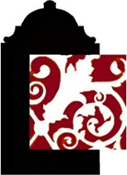 POZIV NA DOSTAVU PONUDAJednostavna nabava – eDostava s javnom objavom poziva premaZakonu o obnovi Evidencijski broj nabave: 29/2022Izmjena br. 1Izvedba radova popravka i obnove Palače bogoštovlja i nastaveZagreb, 22. srpanj 2022.SadržajOpći podaci	4Podaci o predmetu nabave	5Osnove za isključenje gospodarskog subjekta i dokumenti kojima gospodarski subjekt dokazuje odsutnost osnova za isključenje	..9Kriterij za odabir gospodarskog subjekta – uvjeti sposobnosti	12Podaci o ponudi	14Ostale odredbe	18Prilog 2: Izjava o ponuđenom trajanju jamstva za otklanjanje nedostataka u jamstvenom roku	30Prilog 3: Životopis nominiranog stručnjaka	31Prilog 4: Prijedlog ugovora	32Prilog 1: TroškovnikPrilog 5. Izvadak iz projektaOvaj postupak nabave provodi se sukladno članku 42. Zakona o obnovi zgrada oštećenih potresom na području Grada Zagreba, Krapinsko-zagorske županije, Zagrebačke županije, Sisačko-moslavačke županije i Karlovačke županije (NN 102/20, 10/21 i 117/21) (dalje u tekstu: Zakon o obnovi) te članku 6. Pravilnika o provedbi postupaka nabave roba, usluga i radova za postupke obnove (NN 126/2021) (dalje u tekstu: Pravilnik o obnovi).Poziv na dostavu ponuda sadrži i dodatne podatke potrebne za izradu ponude.Ponuditelj treba proučiti sve upute, izjave, obrasce i ostale pojedinosti iz Poziva na dostavu ponuda.Sva tražena dokumentacija od Ponuditelja koju je nužno ishoditi kod nadležnih tijela državne uprave ili drugih organizacija koje vode evidenciju o tome, Ponuditelj je dužan dostaviti kako je traženo, na način i u trenutku kako je Naručitelj odredio. Ponuditelj je, u slučaju da nema poslovni nastan u Republici Hrvatskoj, dokumentaciju traženu ovim Pozivom na dostavu ponuda obvezan ishoditi kod nadležnih tijela zemlje u kojoj ima poslovni nastan. Isto vrijedi i za dokaze tehničke i stručne sposobnosti, kao i ostalu prateću ponudbenu dokumentaciju.Tijekom izvršenja ugovora o nabavi neće se primjenjivati trgovački običaji (uzance).Izrazi koji se koriste u ovom Pozivu na dostavu ponuda i aktima koji se donose u postupcima nabave ovog Naručitelja, a kojiimaju rodno značenje, bez obzira jesu li korišteni u muškom ili ženskom rodu, obuhvaćaju na jednak način muški i ženski rod.Ponuditelj podnošenjem ponude u ovom postupku nabave izjavljuje da razumije i prihvaća Opće uvjete koji se primjenjuju na projekte koji se financiraju u okviru Poziva na dodjelu bespovratnih financijskih sredstava - Provedba mjera zaštite kulturne baštine oštećene u potresu 22. ožujka 2020. godine na području Grada Zagreba, Krapinsko-zagorske i Zagrebačke županije i Odluke o izmjeni Ugovora u okviru Poziva na dodjelu bespovratnih financijskih sredstava za Provedbu mjera zaštite kulturne baštine oštećene u potresu 22. ožujka 2020. godine na području Grada Zagreba, Krapinsko-zagorske županije i Zagrebačke županije Klasa: 023-03/21-01/0015, Urbroj: 532-02-03-01/2-22-19 od 26. svibnja 2022. godine, sredstvima osiguranim u Državnom proračunu RH iz Fonda solidarnosti Europske unije (FSEU) i drugih izvora, konkretno operacija Izrada projektne dokumentacije i provedba mjera zaštite Palače bogoštovlja i nastave, broj ugovora 74-0068-21, i uvjete Ugovora o dodjeli bespovratnih sredstava za projekt koji se financiraju iz Državnog proračuna RH i Fonda solidarnosti Europske unije (FSEU) i drugih izvora, Upute za prijavitelje, i ostalu dokumentaciju vezanu uz Poziv na dostavu ponuda te da je Ponuditelj u cijelosti suglasan sa svim odredbama Općih i Posebnih uvjeta te uvjetima Poziva i da prihvaća sve svoje obveze definirane ovim Pozivom na dostavu ponuda, u cilju sklapanja ugovora.1.OPĆI PODACINaručitelj	Naziv:	HRVATSKI INSTITUT ZA POVIJESTSjedište:	HR-10000 ZAGREB, OPATIČKA 10OIB:	23296176633Internetska adresa:	https://www.isp.hr/OSOBA ZADUŽENA ZA KONTAKT	Ime i prezime:	IVAN KREŠIĆ Broj telefona:	+385 1 4851720Broj telefaksa:	+ 385 1 4851725 E-pošta:	institut@isp.hrSukladno odredbama članka 202. ZJN 2016, komunikacija i svaka druga razmjena informacija/podataka između Naručitelja i gospodarskih subjekata može se obavljati isključivo na hrvatskom jeziku i latiničnom pismu putem sustava Elektroničkog oglasnika javne nabave Republike Hrvatske (dalje u tekstu: EOJN RH).EVIDENCIJSKI BROJ NABAVE	EBN – 29/2022POPIS GOSPODARSKIH SUBJEKATA S KOJIMA JE NARUČITELJ U SUKOBU INTERESA	Sukladno članku 80. ZJN 2016., a vezano uz odredbe članaka 76. i 77. ZJN 2016. i sprječavanje sukoba interesa te članka 3. Pravilnika o obnovi, Naručitelj nije u sukobu interesa sa gospodarskim subjektima.VRSTA POSTUPKA NABAVE	Jednostavna nabava – eDostava s javnom objavom poziva prema Zakonu o obnovi u EOJN RH i na internetskimstranicama Naručitelja.PROCIJENJENA VRIJEDNOST NABAVE	Procijenjena vrijednost nabave iznosi: 23.962.500,00 HRK bez PDV-a.VRSTA UGOVORA O NABAVI (ROBA, RADOVI ILI USLUGE)	Naručitelj će s odabranim Ponuditeljem sklopiti Ugovor o nabavi radova.DINAMIČKI SUSTAV NABAVE	Ne uspostavlja se dinamički sustav nabave.NAVOD PROVODI LI SE ELEKTRONIČKA DRAŽBA	Ne provodi se elektronička dražba.           1.10. INTERNETSKA STRANICA NA KOJOJ JE OBJAVLJENO IZVJEŠĆE O PROVEDENOM SAVJETOVANJU SA GSTemeljem članka 198. stavka 3. ZJN 2016 Naručitelj je Nacrt Poziva na dostavu ponuda (u formi Dokumentacijeo nabavi za otvoreni postupak javne nabave radova male vrijednosti), projekte, tehnički opis i troškovnik, dana 15. srpnja. 2022. godine stavio na prethodno savjetovanje sa zainteresiranim gospodarskim subjektima u trajanju do 20. srpnja. 2022. godine javnom objavom na Elektroničkom oglasniku javne nabave Republike Hrvatske (dalje u tekstu: EOJN RH). Izvješće o provedenom postupku prethodnog savjetovanja sa zainteresiranim gospodarskim subjektima objavljeno je u EOJN RH dana 21. srpnja.2022. godine.1.11. DODATNE INFORMACIJE, OBJAŠNJENJA I/ILI IZMJENE POZIVA NA DOSTAVU PONUDATijekom roka za dostavu ponuda, gospodarski subjekt može zahtijevati dodatne informacije, objašnjenja ili izmjene u vezi s Pozivom na dostavu ponuda. Pod uvjetom da je zahtjev za dodatnom informacijom, objašnjenjem ili izmjenom u vezi s Pozivom na dostavu ponuda dostavljen pravodobno, odnosno najkasnije tijekom trećeg dana prije roka određenog za dostavu ponuda, Naručitelj će odgovor, dodatne informacije i objašnjenja bez odgode, a najkasnije 1 (jedan) dan prije roka određenog za dostavu ponuda staviti na raspolaganje na isti način i na istim internetskim stranicama kao i osnovnu dokumentaciju, bez navođenja podataka o podnositelju zahtjeva. U slučaju bitne izmjene Poziva na dostavu ponuda, Naručitelj je dužan razmjerno produljiti rok za dostavu ponuda za minimalno 3 (tri) dana, računajući od dana objave izmjene.2. PODACI O PREDMETU NABAVEOPIS PREDMETA NABAVE	Ovaj se predmet nabave financira iz operacije Izrada projektne dokumentacije i provedba mjera zaštite Palače bogoštovlja i nastave, broj ugovora 74-0068-21, iz poziva Ministarstva kulture i medija - Poziv na dodjelu bespovratnih financijskih sredstava - Provedba mjera zaštite kulturne baštine oštećene u potresu 22. ožujka 2020. godine na području Grada Zagreba, Krapinsko-zagorske i Zagrebačke županije. Svrha operacije je dovođenje Palače bogoštovlja i nastave (zgrade Hrvatskog instituta za povijest) u prijašnje stanje, odnosno u stanje prije potresa od 22. ožujka 2020. godine.Kategorija oštećenja po UHS-u (Upravljanje hitnim situacijama) - ŽUTA PN2 – potrebne mjere hitne intervencije. Ovim se predmetom nabave izvode sljedeći radovi:- Građevinski radovi – rušenje, izvođenje radova na oštećenoj zgradi, tj. popravak konstruktivnih  nosivih i nekonstruktivnih elemenata, a sve u skladu s izvedbenim nacrtima i detaljima popravka koji su  sastavni dio Glavnog građevinskog projekta popravka i obnove.Zgrada Palače bogoštovlja i nastave (zgrada Hrvatskog instituta za povijest), Opatička 10, na k.č.br. 186 k.o. GRAD ZAGREB, temeljem rješenja Zavoda za zaštitu spomenika kulture Grada Zagreba od 28. ožujka 1963. broj 04-238/1- 1963 zabilježeno je da ima svojstvo spomenika kulture. Zgrada Palače bogoštovlja i nastave se nalazi unutar Povijesne urbane cjeline Grad Zagreb koja je zaštićeno kulturno dobro upisano u Registar kulturnih dobara RH pod br. Z-192.Svi detalji vezani za materijale, kvalitete materijala itd. su dani u samom troškovniku koji čini Prilog 1. ovog Poziva na dostavu ponuda, kao i u tehničkoj dokumentaciji.Svi radovi u ovom projektu moraju se izvoditi fazno u dogovoru s Naručiteljem. Izvođenje radova u prizemljumorat će se izvoditi u dvije faze kako bi u svakom trenutku nekoliko prostorija uz jedan od ulaza (na portu s Radićeve i u zapadni dio sjevernog krila iz dvorišta) bio moguć kao i boravak manjeg broja zaposlenih u tim prostorijama.Svi radovi koji su predmet ovoga postupka nabave trebaju se izvoditi sukladno Zakonu o gradnji (NN 153/13, 20/17, 39/19, 125/19), Zakona o građevnim proizvodima (NN 76/13, 30/14, 130/17, 39/19, 118/20), Zakona o arhitektonskim i inženjerskim poslovima i djelatnostima u prostornom uređenju i gradnji (NN 152/08, 124/09, 49/11, 25/13), Zakona o obveznim odnosima (NN 35/05, 41/08, 125/11, 78/15, 29/18, 126/21), Zakona o zaštiti na radu (NN 71/14, 118/14, 154/14 , 94/18, 96/18), Zakona o javnoj nabavi (NN 120/16), Zakona o obnovi zgrada oštećenih potresom na području Grada Zagreba, Krapinsko-zagorske županije, Zagrebačke županije, Sisačko- moslavačke županije i Karlovačke županije (NN 102/20, 10/21 i 117/21) i Pravilnika o provedbi postupaka nabave roba, usluga i radova za postupke obnove (NN 126/2021), Zakonu o zaštiti i očuvanju kulturnih dobara (NN 69/99, 151/03, 157/03, 100/04, 87/09, 88/10, 61/11, 25/12, 136/12, 157/13, 152/14 , 98/15, 44/17, 90/18, 32/20,62/20, 117/21), Zakonu o poslovima i djelatnostima prostornog uređenja i gradnje (NN 78/15, 118/18, 110/19), Zakonu o komori arhitekata i komorama inženjera u graditeljstvu i prostornom uređenju (NN 78/15, 114/18, 110/19), pravilima struke i ostalim zakonima i propisima drugih relevantnih nacionalnih propisa koji se odnose na predmet ovoga postupka nabave.Naručitelj raspolaže sljedećom projektnom dokumentacijom:PROJEKT POJAČANJA KONSTRUKCIJE ZGRADE (Z.O.P. 12/21):MAPA 1 od 3GRAĐEVINSKI PROJEKT KONSTRUKCIJE (INTRADOS PROJEKT d.o.o., projektant M. Vujasinović, mag. ing. aedif., lipanj 2022.)MAPA 2 od 3ARHITEKTONSKI PROJEKT - (CVING STUDIO d.o.o., projektant M. Cvitanović, mag. ing. arch., lipanj 2022.)MAPA 3 od 3TROŠKOVNIKUkoliko projektna dokumentacija (MAPA 1 i MAPA 2) upućuje na određenog proizvođača i/ili model, takav navod je samo informativne prirode te Ponuditelji mogu ponuditi drugog proizvođača minimalnih tehničkih specifikacija odnosno jednakovrijedno. Sukladno članku 6. stavku 8. Pravilnika o obnovi, tehničke specifikacije ne smiju upućivati na određenu marku ili izvor, ili određeni proces s obilježjima proizvoda ili usluga koje pruža određeni gospodarski subjekt, ili na zaštitne znakove, patente, tipove ili određeno podrijetlo ili proizvodnju ako bi to imalo učinak pogodovanja ili isključenja određenih gospodarskih subjekata ili određenih proizvoda, osim ako je to opravdano predmetom nabave. Sljedećim stavkom istog članka Pravilnika o obnovi definirano je kako upućivanje na određenu marku ili izvor iznimno je dopušteno ako se predmet nabave ne može dovoljno precizno i razumljivo opisati pri čemu takva uputa mora biti popraćena izrazom »ili jednakovrijedno«. U tom slučaju Naručitelj je obvezan u Pozivu na dostavu ponuda navesti kriterije mjerodavne za ocjenu jednakovrijednosti predmeta nabave.CPV broj:45000000-7 – Građevinski radovi 45453100-8 – Sanacijski radovi45454100-5 – Radovi na obnovi 45454000-4 – Radovi na rekonstrukcijiOPIS I OZNAKA GRUPA PREDMETA NABAVE	Nabava nije podijeljena na grupe.Obrazloženje razloga zašto predmet nabave nije podijeljen na grupe:Predmet nabave predstavlja jednu tehničku tehnološku, oblikovnu funkcionalnu i drugu objektivnu odredivu cjelinu, sukladno članku 3. stavku 17. Pravilnika o obnovi. Predmet ove nabave predstavlja radove – izvedba radova popravka i obnove Palače bogoštovlja i nastave. Ova nabava nije podijeljena u grupe predmeta nabave iz razloga što predmet nabave obuhvaća radove koji se ne mogu dijeliti te je istu potrebno ponuditi kao jedinstveni predmet nabave. Nuđenje po dijelovima predmeta nabave nije dozvoljeno.KOLIČINA PREDMETA NABAVE	Količina predmeta nabave navedena je u Troškovniku.Sukladno članku 6. stavak 7. Pravilnika o obnovi te članku 4. stavku 1. Pravilnika o dokumentaciji o nabavi te ponudi u postupcima javne nabave (Narodne novine 65/17, 75/20), Naručitelj je u predmetnom postupku nabave odredio predviđenu (okvirnu) količinu. Predviđena količina predmeta nabave određena je iz razloga što zbog njihove prirode, Naručitelj ne može unaprijed odrediti točnu količinu te stvarno nabavljena količina predmeta nabave može biti veća ili manja od predviđene količine.Jedinične cijene primjenjivat će se na izvedene količine bez obzira u kojem postotku iste odstupaju od količine u troškovniku.TEHNIČKE SPECIFIKACIJE	Tehničke specifikacije predmeta nabave u cijelosti su s količinama iskazane u troškovniku koji čini Prilog 1. ovog Poziva na dostavu ponuda, kao i u popisu projektne dokumentacije navedene u točki 2.1. Opis predmeta nabave.KRITERIJI ZA OCJENU JEDNAKOVRIJEDNOSTI PREDMETA NABAVE I ODREDBE O NORMAMA	Naručitelj ne koristi opise navodeći određenu marku ili izvor, ili određeni proces s obilježjima proizvoda ili usluga koje pruža određeni gospodarski subjekt, ili zaštitne znakove, patente, tipove ili određeno podrijetlo ili proizvodnju, međutim ukoliko se upućuje na određenog proizvođača i/ili model, takav navod je samo informativne prirode te Ponuditelji mogu ponuditi drugog proizvođača minimalnih tehničkih specifikacija odnosno jednakovrijedno.Ako Naručitelj koristi mogućnost upućivanja na specifikacije iz članka 209. točke 2. ZJN 2016, ne smije odbitiponudu zbog toga što ponuđeni radovi, roba ili usluge nisu u skladu s tehničkim specifikacijama na koje je uputio,ako Ponuditelj u ponudi na zadovoljavajući način Naručitelju dokaže, bilo kojim prikladnim sredstvom što uključuje i sredstva dokazivanja iz članka 213. ZJN 2016, da rješenja koja predlaže na jednakovrijedan način zadovoljavaju zahtjeve definirane tehničkim specifikacijama.Za slučaj da su u Troškovniku navedena tehnička pravila koja opisuju predmet nabave pomoću hrvatskih odnosno europskih odnosno međunarodnih normi te su popraćena izrazom „ili jednakovrijedno“, Naručitelj ističe da Ponuditelj treba ponuditi predmet nabave u skladu s navedenim normama iz ovog Poziva na dostavu ponuda ili normama koje na jednakovrijedan način zadovoljavaju zahtjeve definirane tehničkim specifikacijama navedenom u Troškovniku. Stoga je za svaku navedenu normu navedenu po dotičnom normizacijskom sustavu dozvoljeno nuditi normu koja na jednakovrijedan način zadovoljava zahtjeve definirane tehničke specifikacije tehničko odobrenje odnosno uputu iz odgovarajuće hrvatske, europske ili međunarodne nomenklature te su Ponuditelji slobodni nuditi jednakovrijedna rješenja.Sukladno odredbama članka 211. stavku 1. ZJN 2016. Naručitelj koristi mogućnost upućivanja na specifikacije iz članka 209. točke 2. odnosno upućivanje na tehničke specifikacije i uz uvažavanje sljedećeg redoslijeda prioriteta, na nacionalne norme kojima su prihvaćene europske norme, europska tehnička odobrenja, zajedničke tehničke specifikacije, međunarodne norme, druge tehničke referentne sustave koje su utvrdila europska normizacijska tijela, ili ako bilo koji od prethodnih ne postoji, na nacionalne norme, nacionalna tehnička odobrenja, pri čemu je svako upućivanje popraćeno izrazom „ili jednakovrijedno“. Stoga, Naručitelj ne smije odbiti ponudu za radove koji odgovaraju nacionalnoj normi kojom se prihvaća europska norma, europskom tehničkom odobrenju, zajedničkoj tehničkoj specifikaciji, međunarodnoj normi ili tehničkom referentnom sustavu koji je utvrdilo europsko normizacijsko tijelo, ako se te specifikacije odnose na izvedbene ili funkcionalne zahtjeve koje je Naručitelj propisao. Naručitelj ne smije odbiti ponudu zbog toga što ponuđeni radovi nisu u skladu s tehničkim specifikacijama na koje je uputio, ako Ponuditelj u ponudi na zadovoljavajući način Naručitelju dokaže, bilo kojim prikladnim sredstvom, da rješenja koja predlaže na jednakovrijedan način zadovoljavaju zahtjeve definirane tehničkim specifikacijama.TROŠKOVNIK	Troškovnik u nestandardiziranom obliku (.xls format) je Prilog 1. ovog Poziva na dostavu ponuda. Jedinične cijene svake stavke Troškovnika i ukupna cijena moraju biti zaokružene na dvije decimale. Ponuditeljima nije dopušteno mijenjati tekst Troškovnika. Sve stavke Troškovnika trebaju biti ispunjene. Prilikom popunjavanja Troškovnika cijena stavke izračunava se kao umnožak količine stavke i jedinične cijene stavke.MJESTO IZVRŠENJA UGOVORA	Izvođenje radova izvršavati će se na lokaciji Hrvatski institut za povijest, Palače bogoštovlja i nastave, Opatička 10, Zagreb, k.č. 186, k.o. : 999901, GRAD ZAGREB.Tijekom izvođenja radova Izvođač je dužan surađivati, dijeliti gradilište i usklađivati djelatnosti, sukladno dinamičkom planu izvođenja radova i organizaciji radova, s drugim Izvođačima koje angažira Naručitelj, osobljem Naručitelja te trećim osobama, kao što su javne institucije, konzervator, komunalne i infrastrukturne organizacije (elektra, plinara, vodoopskrba), koje su angažirane na gradilištu ili izvan gradilišta na izvođenju radova, koji nisu obuhvaćeni Ugovorom.ROK POČETKA I ZAVRŠETKA IZVRŠENJA UGOVORA	Ugovor u pisanom obliku, Naručitelj će s odabranim Ponuditeljem sklopiti najkasnije u roku od 30 dana od dana izvršnosti Odluke o odabiru. Ugovor stupa na snagu onoga dana kada ga potpiše posljednja ugovorna strana te je na snazi do izvršenja svih obveza ugovornih strana.Naručitelj će Izvođača uvesti u posao u roku od 5 (pet) dana od obostranog potpisivanja Ugovora. Uvođenjem u posao započinje rok izvođenja radova i otvara se građevinski dnevnik. Odabrani je Ponuditelj dužan za vrijeme izvođenja radova voditi građevinsku knjigu i građevinski dnevnik.Uvođenje u posao obuhvaća:upis nadzornog inženjera u građevinski dnevnik da je odabrano Ponuditelj uveden u posao,predaju građevine osposobljene za nesmetano građenje i osiguranje prava pristupa na gradilište,predaju tehničke dokumentacije odabranom Ponuditelju za izvođenje radova u potrebnom broju primjeraka.Izvoditelj je dužan o svom trošku izvesti ili provoditi:a) podmirivanje komunalnih troškova (privremene priključke i potrošnju vode, električne energije i sl.),b) zbrinjavanje otpada sa gradilišta,c) mjere zaštite na radu,         d) troškove zauzimanja javno prometnih površina.Rok završetka izvođenja radova je 16. lipnja 2023. godine.Rok izvršenja ugovora je 23. lipnja 2023. godine.Ugovor završava ovjerom okončane situacije od strane stručnog nadzora i predstavnika Naručitelja.Prije okončane situacije, Naručitelj i odabrani Ponuditelj dužni su izvršiti primopredaju građevine, a o čemu ćebiti sastavljen Zapisnik o primopredaji.OPCIJE I MOGUĆA OBNAVLJANJA UGOVORA	Nije primjenjivo.PODACI O TERMINU OBILASKA LOKACIJE	Zainteresirani gospodarski subjekti mogu izvršiti obilazak lokacije kako bi se upoznali s građevinom i lokacijom.Kontakt osoba za obilazak lokacije je Ivan Krešić, e-mail: institut@isp.hr.Pregled lokacije moguće je obaviti svaki radni dan od 10:00 do 14:00 sati u roku za dostavu ponuda uz prethodnunajavu na navedeni kontakt iz ove točke.3. OSNOVE ZA ISKLJUČENJE GOSPODARSKOG SUBJEKTA I DOKUMENTI KOJIMA GOSPODARSKI SUBJEKT DOKAZUJE ODSUTNOST OSNOVA ZA ISKLJUČENJENaručitelj moli Ponuditelje da u svojoj ponudi navedu:za gospodarske subjekte koji nemaju poslovni nastan u Republici Hrvatskoj da navedu u kojoj državiimaju poslovni nastan iosobe po zakonu ovlaštene za zastupanje gospodarskog subjekta koje nisu državljani Republike Hrvatske navedu podatak o državljanstvu.OBVEZNE OSNOVE ZA ISKLJUČENJE GOSPODARSKIH SUBJEKATA	NekažnjavanjeNaručitelj je obvezan isključiti gospodarskog subjekta iz postupka nabave ako utvrdi u bilo kojem trenutku tijekom postupka nabave da:je gospodarski subjekt koji ima poslovni nastan u Republici Hrvatskoj ili osoba koja je član upravnog, upravljačkog ili nadzornog tijela ili ima ovlasti zastupanja, donošenja odluka ili nadzora toga gospodarskog subjekta i koja je državljanin Republike Hrvatske pravomoćnom presudom osuđena za:sudjelovanje u zločinačkoj organizaciji, na temeljučlanka 328. (zločinačko udruženje) i članka 329. (počinjenje kaznenog djela u sastavu zločinačkog udruženja) Kaznenog zakonačlanka 333. (udruživanje za počinjenje kaznenih djela), iz Kaznenog zakona (»Narodne novine«, br. 110/97., 27/98., 50/00., 129/00., 51/01., 111/03., 190/03., 105/04., 84/05., 71/06., 110/07., 152/08., 57/11., 77/11. i 143/12.);korupciju, na temeljučlanka 252. (primanje mita u gospodarskom poslovanju), članka 253. (davanje mita u gospodarskom poslovanju), članka 254. (zlouporaba u postupku javne nabave), članka 291. (zlouporaba položaja i ovlasti), članka 292. (nezakonito pogodovanje), članka 293. (primanje mita), članka 294. (davanje mita), članka 295. (trgovanje utjecajem) i članka 296. (davanje mita za trgovanje utjecajem) Kaznenog zakonačlanka 294.a (primanje mita u gospodarskom poslovanju), članka 294.b (davanje mita u gospodarskom poslovanju), članka 337. (zlouporaba položaja i ovlasti), članka 338. (zlouporaba obavljanja dužnosti državne vlasti), članka 343. (protuzakonito posredovanje), članka 347. (primanje mita) i članka 348. (davanje mita) iz Kaznenog zakona (»Narodne novine«, br. 110/97., 27/98., 50/00., 129/00., 51/01., 111/03., 190/03., 105/04., 84/05., 71/06., 110/07., 152/08., 57/11., 77/11. i 143/12.);prijevaru, na temeljučlanka 236. (prijevara), članka 247. (prijevara u gospodarskom poslovanju), članka 256. (utaja poreza ili carine) i članka 258. (subvencijska prijevara) Kaznenog zakonačlanka 224. (prijevara), članka 293. (prijevara u gospodarskom poslovanju) i članka 286. (utaja poreza i drugih davanja) iz Kaznenog zakona (»Narodne novine«, br. 110/97., 27/98., 50/00., 129/00., 51/01., 111/03., 190/03., 105/04., 84/05., 71/06., 110/07., 152/08., 57/11., 77/11. i 143/12.);terorizam ili kaznena djela povezana s terorističkim aktivnostima, na temeljučlanka 97. (terorizam), članka 99. (javno poticanje na terorizam), članka 100. (novačenje za terorizam), članka 101. (obuka za terorizam) i članka 102. (terorističko udruženje) Kaznenog zakonačlanka 169. (terorizam), članka 169.a (javno poticanje na terorizam) i članka 169.b (novačenje i obuka za terorizam) iz Kaznenog zakona (»Narodne novine«, br. 110/97., 27/98., 50/00., 129/00., 51/01., 111/03., 190/03., 105/04., 84/05., 71/06., 110/07., 152/08., 57/11., 77/11. i 143/12.);pranje novca ili financiranje terorizma, na temeljučlanka 98. (financiranje terorizma) i članka 265. (pranje novca) Kaznenog zakonačlanka 279. (pranje novca) iz Kaznenog zakona (»Narodne novine«, br. 110/97., 27/98., 50/00., 129/00.,51/01., 111/03., 190/03., 105/04., 84/05., 71/06., 110/07., 152/08., 57/11., 77/11. i 143/12.);dječji rad ili druge oblike trgovanja ljudima, na temeljučlanka 106. (trgovanje ljudima) Kaznenog zakonačlanka 175. (trgovanje ljudima i ropstvo) iz Kaznenog zakona (»Narodne novine«, br. 110/97., 27/98., 50/00., 129/00., 51/01., 111/03., 190/03., 105/04., 84/05., 71/06., 110/07., 152/08., 57/11., 77/11. i 143/12.); ilije gospodarski subjekt koji nema poslovni nastan u Republici Hrvatskoj ili osoba koja je član upravnog, upravljačkog ili nadzornog tijela ili ima ovlasti zastupanja, donošenja odluka ili nadzora toga gospodarskog subjekta i koja nije državljanin Republike Hrvatske pravomoćnom presudom osuđena za kaznena djela iz točke I. podtočaka od a) do f) i za odgovarajuća kaznena djela koja, prema nacionalnim propisima države poslovnog nastana gospodarskog subjekta, odnosno države čiji je osoba državljanin, obuhvaćaju razloge za isključenje iz članka 57. stavka 1. točaka od (a) do (f) Direktive 2014/24/EU.Razdoblje isključenja gospodarskog subjekta kod kojeg su ostvarene osnove za isključenje iz članka 10. stavka 1. točke 1. i 2. Pravilnika o obnovi iz postupka nabave je pet godina od dana pravomoćnosti presude, osim ako pravomoćnom presudom nije određeno drukčije.Plaćene dospjele porezne obveze i obveze za mirovinsko i zdravstveno osiguranjeNaručitelj je obvezan isključiti gospodarskog subjekta iz postupka nabave ako utvrdi da gospodarski subjekt nijeispunio obveze plaćanja dospjelih poreznih obveza i obveza za mirovinsko i zdravstveno osiguranje:u Republici Hrvatskoj, ako gospodarski subjekt ima poslovni nastan u Republici Hrvatskoj, iliu Republici Hrvatskoj ili u državi poslovnog nastana gospodarskog subjekta, ako gospodarski subjektnema poslovni nastan u Republici Hrvatskoj.Naručitelj neće isključiti gospodarskog subjekta iz postupka nabave ako mu sukladno posebnom propisu plaćanje obveza nije dopušteno ili mu je odobrena odgoda plaćanja.         3.2.	DOKUMENTI KOJIMA SE DOKAZUJE DA NE POSTOJE OSNOVE ZA ISKLJUČENJEZa dokazivanje odsutnosti osnova za isključenje gospodarskih subjekata navedenih u točki 3.1.1. i 3.1.2. ove Dokumentacije o nabavi gospodarski subjekti u ponudi dostavljaju sljedeće dokumente:4. KRITERIJ ZA ODABIR GOSPODARSKOG SUBJEKTA – UVJETI SPOSOBNOSTIUVJETI SPOSOBNOSTI ZA OBAVLJANJE PROFESIONALNE DJELATNOSTI	Svaki gospodarski subjekt u ovom postupku nabave mora dokazati svoj upis u sudski, obrtni, strukovni ili drugiodgovarajući registar u državi njegova poslovnog nastana.TEHNIČKA I STRUČNA SPOSOBNOST	Popis radovaPopis radova izvršenih u godini u kojoj je započeo postupak nabave i tijekom 5 (pet) godina koje prethode toj godini, a kojem se prilaže potvrda(e) druge ugovorne strane o urednom izvođenju i ishodu najvažnijih radova istih ili sličnih predmetu nabave.Minimalna razina sposobnosti:Gospodarski subjekt mora dokazati da je uredno izvršio najmanje 1 (jedne) radove, a najviše 3 (troje) radova popraćene potvrdama druge ugovorne strane, čiji iznos ili zbrojeni iznos mora iznositi minimalno 23.000.000,00 kn (bez PDV-a), čime gospodarski subjekt dokazuje da ima potrebno iskustvo, znanje i sposobnost i da je, s obzirom na opseg, predmet i procijenjenu vrijednost nabave, sposoban kvalitetno izvoditi radove iz predmeta nabave.U Popisu radova, cijene mogu biti izražene i u valuti različitoj od valute HRK. Naručitelj će u tom slučaju, prilikom računanja protuvrijednosti, za valutu koja je predmet konverzije u HRK koristiti srednji tečaj Hrvatske narodne banke koji je u primjeni na dan slanja na objavu Obavijesti o nabavi i ovog Poziva na dostavu ponuda. U slučaju da valuta koja je predmet konverzije u HRK ne kotira na deviznom tržištu u Republici Hrvatskoj, Naručitelj će prilikom računanja protuvrijednosti koristiti tečaj prema listi izračunatih tečajnih valuta koje ne kotiraju na deviznom tržištu u Republici Hrvatskoj Hrvatske narodne banke koja je u primjeni za mjesec u kojem je poslan na objavu Obavijest o nabavi.Ljudski potencijal - stručnjaciGospodarski subjekt mora dokazati da ima ljudski potencijal - stručnjaka potrebnog za izvršenje Ugovora, i to:jednog (1) inženjera gradilišta i/ili voditelja radova s obrazovanjem iz znanstvenog područja tehničkih znanosti u znanstvenom polju građevinarstva, sa stručnim iskustvom na radovima izgradnje ili rekonstrukcije na zgradama javne namjene sukladno članku 3. stavku 1 točki 40. Zakona o gradnji (NN 153/13, 20/17, 39/19, 125/19), koje su pojedinačno zaštićeno nepokretno dobro ili se nalaze u kulturno-povijesnoj cjelini čija je vrijednost radova bila minimalno u visini od 23.000.000,00 HRK bez PDV-a.DOKUMENTI KOJIMA SE DOKAZUJE ISPUNJAVANJE KRITERIJA ZA ODABIR GOSPODARSKOG SUBJEKTA	Za dokazivanje ispunjavanja kriterija za odabir gospodarskog subjekta – uvjeta sposobnosti navedenih u točki4.1. i 4.2. ove Dokumentacije o nabavi gospodarski subjekti u ponudi dostavljaju sljedeće dokumente:5. PODACI O PONUDISADRŽAJ I NAČIN IZRADE PONUDE	Ponuda sadrži:Jamstvo za ozbiljnost ponude: ukoliko se dostavlja odvojeno od ponude, tada se dostavlja u roku za dostavu ponuda odvojeno od elektronički dostavljene ponude, sukladno točki 5.2. ovog Poziva na dostavu ponuda, a skenirano jamstvo dostaviti uz ponudu, dok se u slučaju dostave jamstva u obliku novčanog pologa ponudi prilaže potvrda o izvršenoj transakciji na transakcijski račun NaručiteljaPonudbeni list i uvez ponude (Ponudbeni list)Prilog 1. Troškovnik, ispravno ispunjen, u .xls formatuDokazi kojima se dokazuje odsutnost osnova za isključenje iz točke 3. (3.1.1. i 3.1.2.) Poziva na dostavuponudaDokazi kojima se dokazuju uvjeti sposobnosti iz točke 4. (4.1., 4.2.1. i 4.2.2. ) Poziva na dostavu ponudaPrilog 2. Izjava o ponuđenom trajanju jamstva za otklanjanje nedostataka u jamstvenom rokuNačin izradePonuda se dostavlja elektroničkim sredstvima komunikacije putem EOJN RH.Ponuditelj je obvezan izraditi ponudu u formatu dokumenta naznačenom ovim Pozivom na dostavu ponuda.Za dokumente koje Naručitelj nije odredio format dokumenta, Ponuditelj je obvezan izraditi u formatu kojije opće dostupan i nije diskriminirajući.Ako se dijelovi ponude dostavljaju sredstvima komunikacije koja nisu elektronička, Ponuditelj mora u sadržaju ponude navesti koji dijelovi se tako dostavljaju – navedeno se odnosi samo i isključivo na jamstvo za ozbiljnost ponude odgovarajućeg oblika.Ponuditelji nemaju pravo mijenjati, ispravljati, dopunjavati, brisati ili na bilo koji drugi način intervenirati utekst koji je odredio Naručitelj u Pozivu na dostavu ponuda.U ponudi mora biti u cijelosti ispunjen i priložen troškovnik koji je dio ovog Poziva na dostavu ponuda.NAČIN DOSTAVE PONUDE	Elektronička dostava ponuda provodi se posredstvom EOJN RH vezujući se na elektroničku objavu poziva nadostavu ponuda te na elektronički pristup Poziva na dostavu ponuda.Smatra se da ponuda dostavljena elektroničkim sredstvima komunikacije putem EOJN RH obvezuje Ponuditelja u roku valjanosti ponude neovisno o tome je li potpisana ili nije te Naručitelj ne smije odbiti takvu ponudu samo zbog tog razloga.Traženo jamstvo za ozbiljnost ponude koje u ovom trenutku nije moguće slati i primati kao elektronički dokument, Ponuditelj u roku za dostavu ponuda, dostavlja Naručitelju u zatvorenoj poštanskoj omotnici na adresu za dostavu ponuda. U tom slučaju će se kao vrijeme dostave ponude uzeti vrijeme zaprimanja ponude putem EOJN RH.na omotnici treba navesti:HRVATSKI INSTITUT ZA POVIJESTHR-10000 ZAGREB OPATIČKA 10NE OTVARAJ – dio/dijelovi ponude koji se dostavlja/ju odvojeno Izvedba radova popravka i obnove Palače bogoštovlja i nastave EBN – 29/2022na omotnici treba navesti potpuni naziv i adresu Ponuditelja radi evidencije prispjelih dijelova ponuda ili, u slučaju da je dio ponude dostavljen nakon otvaranja ponuda, kako bi se mogla neotvorena vratiti Ponuditelju,ako omotnica nije zatvorena (zalijepljena na način da se ne može vidjeti sadržaj omotnice) i označena kako je navedeno, Naručitelj ne snosi nikakvu odgovornost ako se ponuda prerano otvori.Dijelovi ponude koji se dostavljaju sredstvima komunikacije koja nisu elektronička moraju biti dostavljeni do roka za dostavu ponuda te se u tom slučaju ponuda smatra zaprimljenom u trenutku zaprimanja ponude elektroničkim sredstvima komunikacije.VARIJANTE PONUDE	Varijante ponude nisu dopuštene.NAČIN ODREĐIVANJA CIJENE PONUDE	Ponuditelj je obvezan:navesti jedinične cijene za svaku pojedinu stavku ponudbenog troškovnika,cijenu ponude iskazati na ponudbenom listu (i to: bez PDV-a, iznos PDV-a i ukupnu cijenu s PDV- om),cijenu ponude iskazati u kunama, brojkama zaokruženim na dvije decimale.Sve troškove koji se pojave iznad deklariranih cijena Ponuditelj snosi sam.Naručitelj će od Ponuditelja tražiti da pojasni i dokaže cijenu ili trošak naveden u ponudi, u primjerenom roku ne kraćem od 5 (pet) dana, ukoliko se čini da je ponuda izuzetno niska u odnosu na tražene radove. Naručitelj će odbiti ponudu ako dostavljeno pojašnjenje ili dostavljeni dokazi ne objašnjavaju zadovoljavajuće nisku cijenu ili trošak, sukladno članku 289. ZJN 2016.Ako Ponuditelj nije u sustavu poreza na dodanu vrijednost ili je predmet nabave oslobođen poreza na dodanu vrijednost, u ponudbenom listu i troškovniku, na mjesto predviđeno za upis cijene ponude s porezom na dodanu vrijednost, upisuje se isti iznos kao što je upisan na mjestu predviđenom za upis cijene ponude bez poreza na dodanu vrijednost, a mjesto predviđeno za upis iznosa poreza na dodanu vrijednost ostavlja se prazno.Cijena ponude se izražava za cjelokupni predmet nabave.Ponuđene jedinične cijene materijala iz ponude, su promjenljive tijekom trajanja Ugovora pod uvjetom da je promjena jedinične cijene uzrokovana globalnim poremećajem na tržištima građevinskih materijala i proizvoda, a sukladno Zaključku o postupanju radi ublažavanja posljedica poremećaja cijena građevinskog materijala i proizvoda (NN 107/21), odnosno članku 627. ili članku 629. Zakona o obveznim odnosima (NN 35/05, 41/08, 125/11, 78/15, 29/18, 126/21) i to ako je navedena promjena cijena utjecala na cijenu stavke troškovnika na način da se ista povećala ili smanjila za više od 10 %. Izmjenu cijena po svakoj stavci troškovnika može zahtijevati Naručitelj i/ili Izvođač i to samo za razliku u cijeni stavke veću ili manju od 10 % u odnosu na cijenu stavke iz ponudbenog troškovnika.Završetak izvršenja ugovora podrazumijeva uspješno obavljenu primopredaju građevine, a kojeg se dana potpisuje Zapisnik o primopredaji. Uspješno obavljenom primopredajom smatra se obavljen pregled i otklonjeni eventualni nedostaci uočeni tijekom pregleda, otklonjen preostali materijal, oprema, sredstva za rad i privremeni objekti.U ponuđene jedinične cijene uključeni su, ali nisu ograničeni na, sve troškove rada, dobave, ugradnje, transporta, pristojbi, poreza, režijskih troškova, energenata, pitke i tehnološke vode, osiguranja, pripreme i organizacije gradilišta, pristupa gradilištu, osiguranja mjesta za privremeno i trajno odlaganje materijala, skela (malih, velikih, fasadnih) te troškova vezanih za korištenje javnih površina, troškova potrebnih ispitivanja i pribavljanja potrebne dokumentacije, atesta kojima se dokazuje kakvoća izvedenih radova, ugrađenih proizvoda i materijala koji ga terete kojima se dokazuje da odgovaraju važećim tehničkim propisima i standardima, trošak odvoza otpada na deponij, troškove zbrinjavanja otpada, održavanja i čišćenja tijekom izvođenja radova, svi prirezi i porezi, ostali sporedni troškovi kao i svi drugi troškovi i izdaci ugovaratelja potrebni za dovršenje radova do potpune funkcionalnosti građevine te troškovi konačnog finog čišćenja objekta i okoliša do nivoa uporabnog stanja i spremnosti za početak odvijanja djelatnosti za koju je građevina predviđena. Odabrani Ponuditelj se obvezuje čišćenje prostorija izvršiti o svom trošku sukladno pravilima struke na način da dovede građevinu u stanje spremno za upotrebu.Odabrani ponuditelj se obvezuje u roku od 3 (tri) dana od dana potpisa ugovora dostaviti Naručitelju policu osiguranja gradilišta za vrijeme izvođenja radova na građevinskom objektu na koje se izvode predmetni radovi te osiguranja od odgovornosti prema trećim osobama, kao i djelatnicima i imovini Naručitelja.Minimalna svota osiguranja od odgovornosti po štetnom događaju mora biti ugovorena za osiguranje od odgovornosti prema trećim osobama, djelatnicima i imovini Naručitelja – svota osiguranja po štetnom događaju ne smije biti manja od 300.000,00 kn.Minimalna svota osiguranja od odgovornosti agregatno za vrijeme izvođenja radova mora biti ugovorena za osiguranje od odgovornosti prema trećim osobama, djelatnicima i imovini Naručitelja ne smije biti manja od 600.000,00 kn.Polica osiguranja za osiguranje gradilišta za vrijeme izvođenja radova mora odgovarati iznosu ugovorenevrijednosti radova bez PDV-a.Sva osiguranja moraju biti ugovorena bez sudjelovanja osiguranika u šteti, bez franšize i bez karence.Navedena osiguranja trebaju pokriti štetu na osobama i imovini Naručitelja, njegovim djelatnicima, i trećim osobama za slučaj nezgode sve do dana potpisa Zapisnika o primopredaji, a osigurateljeva pokrića moraju biti na snazi od početka do završetka radova koji su predmet ovog Ugovora.Odabrani Ponuditelj je odgovoran za štetu Naručitelju te se obvezuje Naručitelju nadoknaditi štetu koju tijekom izvršenja ugovora svojom krivnjom (namjerno ili nepažnjom) prouzroče ili počine njegovi djelatnici i/ili treće osobe koje su angažirane od strane Ugovaratelja u izvršenju predmeta ugovora. U slučaju nastanka štete, sastavit će se zapisnik koji ovjeravaju obje ugovorne strane.KRITERIJ ZA ODABIR PONUDE	Kriterij za odabir ponude je ekonomski najpovoljnija ponuda na temelju cijene i necjenovnih kriterija za odabir najpovoljnije ponude. Ekonomski najpovoljnija ponuda je ona ponuda koja će imati najveći broj bodova prema kriterijima za bodovanje. Kao kriterij za odabir ponude, osim cijene, propisuje se i vrednuje necjenovni kriterij koji omogućava Naručitelju odabir optimalne ponude u cilju dobivanja najveće vrijednosti za uloženi novac.Ako dvije ili više ponuda budu jednako rangirane prema kriteriju za odabir ponude, Naručitelj će odabrati ponudu koja je zaprimljena ranije. Sljedeća tablica prikazuje kriterij za odabir ekonomski najpovoljnije ponude s iskazanim značajem pojedinog kriterija za bodovanje ponuda.Budući da Naručitelj za predmet nabave koji je dio ovog postupka nabave ne može koristiti pravo na pretporez, Naručitelj će uspoređivati cijene ponuda s PDV- om.Kod gospodarskog subjekta koji nema poslovni nastan u Republici Hrvatskoj i koji cijenu ponude iskazuje bez poreza na dodanu vrijednost, odnosno koji u ponudbenom listu i troškovniku na mjesto predviđeno za upis cijene ponude s porezom na dodanu vrijednost upisuje isti iznos kao što je upisano na mjesto predviđeno za upis cijene ponude bez poreza na dodanu vrijednost, zbog činjenice da će Naručitelj u konačnici platiti porez na dodanu vrijednost u iznosu od 25% zbog prijenosa porezne obveze, za potrebe izračuna cijene ponude – cjenovni kriterij, Naručitelj će cijenu ponude – cjenovni kriterij za gospodarskog subjekta koji nema poslovni nastan u Republici Hrvatskoj računati na način da će iskazanoj cijeni bez PDV-a pribrojiti iznos PDV-a na ponuđenu cijenu.U svrhu necjenovnog vrednovanja, Ponuditelj je obvezan dostaviti Prilog 2. Izjava o ponuđenom trajanju jamstva za otklanjanje nedostataka u jamstvenom roku na način određen točkom 5.1. Sadržaj i način izrade ponude ovog Poziva na dostavu ponuda. Naknadna dostava Priloga 2. nije dozvoljena.Maksimalan broj bodova koji ponuda može ostvariti po kriteriju cijena (C ) je 80 bodova, a po kriteriju trajanju jamstva za otklanjanje nedostataka u jamstvenom roku (J) je 20 bodova, dok broj bodova koji pojedina ponuda može ostvariti po dva kriterija ENP-a maksimalno iznosi 100 bodova, odnosno broj bodova pojedine ponude po kriteriju ENP-a jednak je C + J.*Ukoliko Ponuditelj ne dostavi podatak o trajanju jamstva koji je dulji od 24 mjeseca, i to u obliku Izjave iz Priloga 3. Izjava o ponuđenom trajanju jamstva za otklanjanje nedostataka u jamstvenom roku, kao i u slučaju da Ponuditelj ponudi rok u minimalnom trajanju od 24 mjeseca, istom će se dodijeliti 0 bodova. No i dalje će se ugovorom obvezati na minimalno trajanje jamstva za otklanjanje nedostataka u jamstvenom roku koje Naručitelj propisuje u zakonski minimalnom roku od 24 mjeseci.U skladu s kriterijima i načinom bodovanja, utvrdit će se ukupan broj bodova svake ponude te će se izvršiti rangiranje ponuda gospodarskih subjekata. Ako su dvije ili više valjanih ponuda jednako rangirane prema kriteriju za odabir ponude, Naručitelj će odabrati ponudu koja je zaprimljena ranije.JEZIK I PISMO PONUDE	Ponuda se u cijelosti dostavlja na hrvatskom jeziku i latiničnom pismu. U slučaju dostavljanja ponude ili dijela ponude na nekom drugom jeziku osim hrvatskog jezika – Ponuditelj je dužan dostaviti u ponudi, uz tekst na drugom jeziku, i prijevod na hrvatskom jeziku.Naručitelj u ovom Pozivu na dostavu ponuda, kao i gospodarski subjekti u ponudi mogu koristiti pojedine izraze na stranom jeziku koji se smatraju internacionalizmima i/ili za koje nema adekvatnog prijevoda i usvojeni su i razumljivi u hrvatskom jeziku.ROK VALJANOSTI PONUDE	Rok valjanosti ponude mora biti najmanje 3 (tri) mjeseca od isteka roka za dostavu ponuda.6. OSTALE ODREDBEELEKTRONIČKA DRAŽBA	Elektronička dražba se ne provodi.ODREDBE KOJE SE ODNOSE NA ZAJEDNICU GOSPODARSKIH SUBJEKTA	Zajednica gospodarskih subjekata je privremeno udruženje više fizičkih ili pravnih osoba, uključujući podružniceili javna tijela, koja na tržištu nudi izvođenje radova ili posla, isporuku robe ili pružanje usluga.Ukoliko se dva ili više gospodarskih subjekata udruže radi podnošenja zajedničke ponude, u ponudi se obaveznonavodi da se radi o ponudi zajednice Ponuditelja.Svaka komunikacija između Naručitelja i Zajednice gospodarskih subjekata odvijat će se putem člana zajednice gospodarskih subjekata koji je ovlašten za komunikaciju s Naručiteljem, pa je istog potrebno naznačiti u Ponudbenom listu.Naručitelj će zahtijevati da Zajednica gospodarskih subjekata ima određeni pravni oblik nakon sklapanja ugovora o nabavi u mjeri u kojoj je to nužno za uredno izvršenje tog ugovora (npr. međusobni sporazum, ugovor o poslovnoj suradnji ili slično).Naručitelj neposredno plaća svakom članu Zajednice gospodarskih subjekata za onaj dio Ugovora koji je on izvršio, ako Zajednica gospodarskih subjekata ne odredi drugačije.ODREDBE KOJE SE ODNOSE NA PODUGOVARATELJE	Gospodarski subjekt koji namjerava dati dio Ugovora u podugovor obvezan je u ponudi:navesti koji dio Ugovora namjerava dati u podugovor (predmet ili količina, vrijednost ili postotni udio),navesti podatke o podugovarateljima (naziv ili tvrtka, sjedište, OIB ili nacionalni identifikacijski broj, brojračuna, zakonski zastupnici podugovaratelja),dostaviti dokaze odsutnosti osnova za isključenje te dokaze za kriterij za odabir gospodarskog subjekta – uvjete sposobnosti.Ugovaratelj može tijekom izvršenja Ugovora od Naručitelja zahtijevati:promjenu podugovaratelja za onaj dio Ugovora koji je prethodno dao u podugovor,uvođenje jednog ili više novih podugovaratelja čiji ukupni udio ne smije prijeći 30 % vrijednosti Ugovora o nabavi bez poreza na dodanu vrijednost, neovisno o tome je li prethodno dao dio Ugovora o nabavi u podugovor ili nije,preuzimanje izvršenja dijela Ugovora o nabavi koji je prethodno dao u podugovor.Postupak eventualne izmjene podugovaratelja izvršit će se sukladno ZJN 2016, i to sukladno članku 224. i 225.Podaci o imenovanim podugovarateljima, i to: naziv ili tvrtka, sjedište, OIB ili nacionalni identifikacijski broj, broj računa, zakonski zastupnici podugovaratelja i dijelovi Ugovora koje će oni izvršavati – predmet/količina/vrijednost ili postotni udio obvezni su dijelovi Ugovora o nabavi.Naručitelj će neposredno plaćati podugovaratelju za dio Ugovora koji je isti izvršio. Ugovaratelj mora svom računu ili situaciji priložiti račune ili situacije svojih podugovaratelja koje je prethodno potvrdio.Sudjelovanje podugovaratelja ne utječe na odgovornost ugovaratelja za izvršenje Ugovora.OSLANJANJE NA SPOSOBNOST DRUGIH SUBJEKATA	Gospodarski subjekt može se u postupku nabave osloniti na sposobnost drugih subjekata radi dokazivanja ispunjenja kriterija koji su vezani uz tehničku i stručnu sposobnost, samo ako će ti subjekti izvoditi radove za koje se ta sposobnost traži, bez obzira na pravnu prirodu njihova međusobnog odnosa.Ako se gospodarski subjekt oslanja na sposobnost drugih subjekata, mora dokazati Naručitelju da će imati na raspolaganju potrebne resurse za izvršenje ugovora, primjerice prihvaćanjem obveze drugih subjekata da će te resurse staviti na raspolaganje gospodarskom subjektu.Naručitelj, obvezan je sukladno pododjeljcima 1.-3. Odjeljka C ZJN 2016, provjeriti ispunjavaju li drugi subjekti na čiju se sposobnost gospodarski subjekt oslanja relevantne kriterije za odabir gospodarskog subjekta te postoje li osnove za njihovo isključenje.Naručitelj će od gospodarskog subjekta zahtijevati da zamijeni subjekt na čiju se sposobnost oslonio radi dokazivanja kriterija za odabir ako na temelju provjere iz prethodnog stavka ove točke, utvrdi da kod tog gospodarskog subjekta postoje osnove za isključenje ili da ne udovoljava relevantnim kriterijima za odabir gospodarskog subjekta.U slučaju oslanjanja na sposobnost drugih subjekata, gospodarski subjekt kao ažurirani popratni dokument kao dokaz dostavlja potpisanu i ovjerenu Izjavu o stavljanju resursa na raspolaganje ili Ugovor/sporazum o poslovnoj/tehničkoj suradnji iz kojeg je vidljivo koji se resursi međusobno ustupaju. Takva izjava o stavljanju resursa na raspolaganje ili ugovor/sporazum o poslovno/tehničkoj suradnji mora minimalno sadržavati: naziv i sjedište gospodarskog subjekta koji resurse ustupa i kojem se resursi ustupaju u svrhu izvršenja ugovora, potpis ovlaštene osobe gospodarskog subjekta koji resurse ustupa i kojem se resursi ustupaju u svrhu izvršenja ugovora, odnosno u slučaju Ugovora/sporazuma o poslovnoj suradnji potpis i pečat ugovornih strana, ukoliko je primjenjivo.VRSTA, SREDSTVO I UVJETI JAMSTVANaručitelj zahtijeva dostavu sljedećih jamstava:Jamstvo za ozbiljnost ponude – Ponuditelj dostavlja jamstvo u roku za dostavu ponude,Jamstvo za uredno ispunjenje ugovora – Odabrani Ponuditelj odnosno ugovaratelj dostavlja ovo jamstvo nakon potpisa ugovora o javnoj nabavi, u roku od 15 danaJamstvo za otklanjanje nedostataka u jamstvenom roku – Odabrani Ponuditelj, odnosno ugovaratelj dostavlja ovo jamstvo u roku od 15 dana od potpisa Zapisnika o primopredaji.U slučaju zajednice Ponuditelja jamstvo za ozbiljnost ponude može dostaviti jedan od članova, ali mora biti navedeno da se jamstvo odnosi na sve članove zajednice Ponuditelja, ili svaki član zajednice gospodarskih subjekata može dostaviti jamstvo za svoj dio garancije odnosno svoj dio uplate novčanog pologa. Navedeno se odnosi na sva jamstva.Jamstvo za ozbiljnost ponudePonuditelj je obvezan u ponudi dostaviti jamstvo za ozbiljnost ponude u iznosu od 718.875,00 knJamstvo za ozbiljnost ponude mora biti u obliku bankarske garancije na prvi poziv. Jamstvo mora biti bezuvjetnoi s rokom valjanosti koji ne smije biti kraći od roka valjanosti ponude.NAPOMENA: U tekstu bankarske garancije obavezno je taksativno navesti svih 5 slučajeva za koja se izdaje jamstvo:odustajanje Ponuditelja od svoje ponude u roku njezine valjanosti,nedostavljanja ažuriranih popratnih dokumenata sukladno članku 263. Zakona o javnoj nabavi (NN120/16),neprihvaćanja ispravka računske greške,odbijanja potpisivanja ugovora o javnoj nabavi,ne dostavljanja jamstva za uredno ispunjenje ugovora.Jamstvo za ozbiljnost ponude dostavlja se u izvorniku, odvojeno od elektroničke dostave ponude, upapirnatom obliku.Jamstvo za ozbiljnost ponude mora biti dostavljeno prije isteka roka za dostavu ponuda te se u tom slučaju ponuda smatra zaprimljenom u trenutku zaprimanja ponude elektroničkim sredstvima komunikacije.Umjesto jamstva za ozbiljnost ponude u obliku bankarske garancije, Ponuditelj može dati novčani polog utraženom iznosu u korist računa, kako slijedi:Primatelj uplate: Hrvatski Institut za povijest IBAN: HR5123900011100012127Model: 00Poziv na broj: OIB gospodarskog subjektaSvrha uplate: jamstvo za ozbiljnost ponude – naziv predmeta nabaveDokaz o uplati novčanog pologa Ponuditelj je dužan priložiti u ponudi.Umjesto jamstva za ozbiljnost ponude u obliku bankarske garancije, odabrani Ponuditelj može dostaviti bjanko zadužnicu na obrascu propisanom Pravilnikom o obliku i sadržaju bjanko zadužnice (NN 115/12, 82/17) kojom daje suglasnost da se zaplijene svi njegovi računi kod banaka te da se novčana sredstva s tih računa, u skladu s njegovom izjavom sadržanom u bjanko zadužnici, izravno s računa isplate vjerovniku. Bjanko zadužnica mora biti ovjerena od strane javnog bilježnika.Jamstvo za ozbiljnost ponude bit će vraćeno Ponuditeljima u roku od 10 (deset) dana od dana potpisivanja ugovora o javnoj nabavi, odnosno dostave jamstva za uredno ispunjenje ugovora o javnoj nabavi, a presliku jamstva će Naručitelj pohraniti.Jamstvo za uredno ispunjenje ugovora o javnoj nabaviOdabrani Ponuditelj s kojim će biti sklopljen ugovor o javnoj nabavi obvezan je u roku od 15 dana od potpisa ugovora dostaviti Naručitelju jamstvo za uredno ispunjenje ugovora u obliku bankarske garancije.Jamstvo mora biti u visini od 10% (10 posto) od vrijednosti ugovora bez PDV-a s klauzulom „plativo na prvi poziv“ odnosno „bez prava prigovora“, mora biti bezuvjetno i s rokom važenja 30 dana dužim od isteka ugovorenog roka za izvršenje ugovora.Umjesto traženog jamstva Odabrani Ponuditelj može kao jamstvo za uredno ispunjenje ugovora dati i novčanipolog u traženom iznosu i isti uplatiti na račun Naručitelja.Umjesto jamstva za uredno ispunjenje ugovora o javnoj nabavi u obliku bankarske garancije, odabrani Ponuditelj može dostaviti bjanko zadužnicu na obrascu propisanom Pravilnikom o obliku i sadržaju bjanko zadužnice (NN 115/12, 82/17) kojom daje suglasnost da se zaplijene svi njegovi računi kod banaka te da se novčana sredstva s tih računa, u skladu s njegovom izjavom sadržanom u bjanko zadužnici, izravno s računa isplate vjerovniku. Bjanko zadužnica mora biti ovjerena od strane javnog bilježnika.Jamstvo za uredno ispunjenje ugovora bit će vraćeno u roku od 30 dana od dana potpisa Zapisnika o primopredaji. Prije vraćanja jamstva za uredno ispunjenje ugovora Odabrani Ponuditelj obvezan je dostaviti jamstvo za otklanjanje nedostataka u jamstvenom roku.Jamstvo za otklanjanje nedostataka u jamstvenom rokuZa otklanjanje nedostataka koji bi se eventualno mogli pojaviti u jamstvenom roku, a za slučaj da se ne ispuni obveza otklanjanja nedostataka ili se ne nadoknadi nastala šteta, odabrani Ponuditelj se obvezuje da će Naručitelju u roku od 15 dana od potpisa Zapisnika o primopredaji dostaviti jamstvo za otklanjanje nedostataka u jamstvenom roku u obliku bankarske garancije.Jamstvo mora biti u visini od 10% (10 posto) od vrijednosti ugovora bez PDV-a s klauzulom „plativo na prvi poziv“odnosno „bez prava prigovora“, mora biti bezuvjetno.Rok važenja jamstva jednak je jamstvenom roku kojeg Ponuditelj ponudi u sklopu svoje ponude, odnosno kojeg navede u Izjavi o jamstvenom roku.Ovo jamstvo Naručitelj će aktivirati u slučaju da odabrani Ponuditelj u jamstvenom roku ne ispuni svoju obvezu otklanjanja nedostataka koju ima po osnovi jamstva ili s naslova naknade štete.Umjesto traženog jamstva odabrani Ponuditelj može kao jamstvo za otklanjanje nedostataka u jamstvenom roku dati i novčani polog u traženom iznosu i isti uplatiti na račun Naručitelja.Umjesto jamstva za otklanjanje nedostataka u jamstvenom roku u obliku bankarske garancije, odabrani Ponuditelj može dostaviti bjanko zadužnicu na obrascu propisanom Pravilnikom o obliku i sadržaju bjanko zadužnice (NN 115/12, 82/17) kojom daje suglasnost da se zaplijene svi njegovi računi kod banaka te da se novčana sredstva s tih računa, u skladu s njegovom izjavom sadržanom u bjanko zadužnici, izravno s računa isplate vjerovniku. Bjanko zadužnica mora biti ovjerena od strane javnog bilježnika.Po isteku ponuđenog jamstvenog roka Naručitelj se obvezuje u roku od 30 dana vratiti jamstvo za otklanjanje nedostataka u jamstvenom roku odabranom Ponuditelju, ukoliko ne nastupe okolnosti za aktiviranje iste.Novčani pologNeovisno o sredstvu jamstva koje je Naručitelj odredio u Pozivu na dostavu ponuda, Ponuditelj može dati novčani polog u traženom iznosu.Novčani polog uplaćuje se u traženom iznosu na poslovni račun Naručitelja na način naveden u na početku točkeovog Poziva na dostavu ponuda.DATUM, VRIJEME I MJESTO JAVNOG OTVARANJA PONUDA	Krajnji rok za dostavu ponuda je 11. kolovoza 2022. do 10:00 sati kad će se održati javno otvaranje ponuda,na lokaciji HRVATSKI INSTITUT ZA POVIJEST, HR-10000 ZAGREB, OPATIČKA 10.Mjesto podnošenja ponuda:EOJN RHi(Isključivo za dio ponude koji se dostavlja papirnato):HRVATSKI INSTITUT ZA POVIJEST, HR-10000 ZAGREB, OPATIČKA 10Naručitelj otklanja svaku odgovornost vezanu uz mogući neispravan rad e-oglasnika javne nabave Narodnih novina, zastoj u radu EOJN RH ili nemogućnost zainteresiranoga gospodarskog subjekta da ponudu u elektroničkom obliku dostavi u danome roku putem e-oglasnika javne nabave Narodnih novina.Dijelovi ponude u papirnatom obliku koje nisu zaprimljene kod Naručitelja do isteka roka za dostavu ponude neće se otvarati i vraćaju se Ponuditelju neotvorene.Podaci o zaprimljenim ponudama, Ponuditeljima i broju ponuda tajni su do otvaranja ponuda.Javnom otvaranju ponuda smiju prisustvovati ovlašteni predstavnici Ponuditelja koji posjeduju dokaz o ovlaštenju od strane Ponuditelja i osobe sa statusom ili bez statusa zainteresirane osobe. Pravo aktivnog sudjelovanja u postupku javnog otvaranja ponuda imaju samo članovi Stručnog povjerenstva za nabavu i ovlašteni predstavnici Ponuditelja.ROK ZA DONOŠENJE ODLUKE O ODABIRU	Rok za donošenje odluke o odabiru ili odluke o poništenju postupka nabave iznosi 30 (trideset) dana od isteka roka za dostavu ponude, sukladno članku 7. stavku 19. Pravilnik o obnovi. S obzirom na ograničenost resursa Naručitelja, potreban je angažman i preciznost svih dionika koji sudjeluju u postupku pregleda i ocjene. Naručitelj će angažirati resurse i poduzeti sve mjere da se Odluka o odabiru donese i ranije, ukoliko su za to stečeni svi preduvjeti. Stoga, mole se Ponuditelji da što točnije ispune ponudbeni list i Prilog 1. Troškovnik radi ubrzanja postupka pregleda i ocjene u što većoj mjeri.Naručitelj smije do isteka roka za žalbu ispraviti pogreške u imenima ili brojevima, pisanju ili računanju te druge očite netočnosti u odluci koju je donio te takvi ispravci proizvode pravni učinak od istoga dana od kojeg proizvodi pravni učinak odluka koja se ispravlja.Sukladno članku 7. stavku 22. Pravilnika o obnovi, Naručitelj ne smije sklopiti ugovor o nabavi u roku od 8 dana od dana dostave odluke o odabiru (rok mirovanja). Rok mirovanja ne primjenjuje se ako je u postupku nabave sudjelovao samo jedan ponuditelj čija je ponuda ujedno i odabrana.Nakon proteka roka mirovanja Naručitelj će pozvati odabranog Ponuditelja da potpiše Ugovor ili mu isti proslijediti na potpis, ovisno o dogovoru. Ugovorne strane su dužne potpisati Ugovor o nabavi u roku od 30 (trideset) dana od dana izvršnosti Odluke o odabiru. U slučaju da odabrani Ponuditelj ne ispuni navedenu obvezu, Naručitelj će smatrati kako je Ponuditelj odbio potpisati Ugovor i naplatiti jamstvo za ozbiljnost ponude temeljem članka 8. stavka 1. točke 1. Pravilnika o obnovi te će ponovo rangirati ponude, ne uzimajući u obzir ponudu Ponuditelja koji je odbio potpisati Ugovor i na temelju kriterija za odabir donijeti novu Odluku ili, ako postoje razlozi, poništiti postupak nabave, sukladno članku 7. stavak 28. Pravilnika o obnovi.Prijedlog Ugovora je sastavni dio ovog Poziva na dostavu ponuda, Prilog 4.ROK, NAČIN I UVJETI PLAĆANJA	Sva plaćanja Naručitelj će izvršiti na poslovni račun odabranog Ponuditelja, odnosno podugovaratelja sukladnotočkama 5.4. i 6.3. ovog Poziva na dostavu ponuda.Na temelju ovjerene privremene/okončane situacije odabrani Ponuditelj ispostavlja račun kojeg će Naručiteljplatiti u roku od 60 dana od dana zaprimanja.Rok ispunjenja novčanih obveza u poslovnim transakcijama između poduzetnika i osoba javnog prava iznosi 60 (šezdeset) dana odnosno plaćanje će se vršiti najkasnije u roku od 60 (šezdeset) dana od dana ispostavljanja računa odnosno mjesečne situacije, sukladno članku 12. stavak 2. Zakona o financijskom poslovanju i predstečajnoj nagodbi (Narodne novine 108/12, 144/12, 81/13, 112/13, 71/15, 78/15).Odabrani Ponuditelj ne smije bez suglasnosti Naručitelja svoja potraživanja prema Naručitelju prenositi na trećeosobe.Ugovoreni iznos na prethodno utvrđen način platit će se na IBAN Ugovaratelja/članova Zajednice Ponuditelja i podugovaratelja.Zakonom o elektroničkom izdavanju računa u javnoj nabavi (Narodne novine 94/18) u poredak Republike Hrvatske prenose se odredbe Direktive EU/2014/55 Europskog parlamenta i Vijeća od 16. travnja 2014., a kojom je uređeno elektroničko izdavanje računa u javnoj nabavi, od 1. srpnja 2019., Naručitelj prima isključivo e-račun.UPUTA O PRAVNOM LIJEKU	Sukladno članku 12. Pravilnika o obnovi u odnosu na provedeni postupak nabave sukladno članku 6. Pravilnika o obnovi, žalba se izjavljuje u roku od 8 (osam) dana od dana objave odluke o odabiru ili poništenju, u odnosu na Poziv na dostavu ponude, postupak pregleda, ocjene i odabira ponuda, ili razloge poništenja.Za rješavanje o žalbama izjavljenim sukladno odredbama Zakona o obnovi nadležna je Državna komisija za kontrolu postupaka nabave (dalje u tekstu: Državna komisija)Na sva pitanje vezana za rad Državne komisije na odgovarajući način primjenjuju se odredbe posebnog propisa kojim se uređuje nadležnost i druga pitanja vezano za rad Državne komisije.Pravo na žalbu ima svaki gospodarski subjekt koji ima ili je imao pravni interes za dobivanje određenog ugovora o nabavi i koji je pretrpio ili bi mogao pretrpjeti štetu od navodnoga kršenja subjektivnih prava.Naručitelj preporuča gospodarskim subjektima da prije pokretanja žalbenog postupka, u odnosu na Poziv na dostavu ponuda, upute pitanja Naručitelju, a za što će odgovori biti neograničeno objavljeni u EOJN RH te dostupni svim zainteresiranim gospodarskim subjektima.U žalbenom postupku svaka stranka dužna je iznijeti sve činjenice na kojima temelji svoje zahtjeve te predložiti dokaze kojima se te činjenice utvrđuju.Žalitelj je obvezan dokazati postojanje postupovnih pretpostavki za izjavljivanje žalbe, kao i povredu postupka ilimaterijalnog prava koji su istaknuti u žalbi.Naručitelj je obvezan dokazati postojanje činjenica i okolnosti na temelju kojih je donio odluke o pravima, poduzeo radnje ili propustio radnje te proveo postupke koji su predmet žalbenog postupka.Žalba se izjavljuje Državnoj komisiji u pisanom obliku.Žalba se dostavlja elektroničkim sredstvima komunikacije putem međusobno povezanih informacijskih sustava Državne komisije i EOJN RH (u daljnjem tekstu: sustav e-Žalba)EOJN RH se smatra poslužiteljem za potrebe sustava e-Žalba.Smatra se da je dostava Državnoj komisiji, odnosno stranci žalbenog postupka obavljena na dan kada je žalba zaprimljena na poslužitelju EOJN RH.Sustav e-Žalba bez odgode šalje obavijest o zaprimljenoj žalbi strankama žalbenog postupka u njihov siguran elektronički pretinac na poslužitelju EOJN RH te na njihovu adresu elektroničke pošte.Smatra se da je žalba koja je predana putem sustava e-Žalba potpisana.Ako žalbu izjavi zajednica gospodarskih subjekata, odustanak od žalbe proizvodi učinak ako svi članovi zajedniceodustanu od žalbe.Žalba obavezno sadržava sljedeće podatke i dokaze:podatke o žalitelju (naziv ili osobno ime, OIB ili odgovarajući identifikacijski broj, ako je predviđen u nacionalnom zakonodavstvu, adresa sjedišta ili prebivališta)podatke o zastupniku ili opunomoćeniku, s priloženom valjanom punomoći,podatke o opunomoćeniku za primanje pismena s prebivalištem u Republici Hrvatskoj, ako žalitelj imasjedište uli prebivalište u inozemstvu,naziv i sjedište Naručitelja,predmet žalbe,broj objave, ako je poznatžalbeni navod (opis nepravilnosti i obrazloženje),dokaze,žalbeni zahtjev,dokaz o izvršenoj uplati naknade za pokretanje žalbenog postupka u propisanom iznosu (dokazom se smatraju i neovjerene preslike ili ispisi provedenih naloga za plaćanje, uključujući i onih izdanih u elektroničkom obliku).Sukladno članku 22. stavak 1. točka 3. Pravilnika o obnovi žalitelj je obvezan platiti naknadu za pokretanje žalbenog postupka u iznosu od 25.000,00 kn za procijenjenu vrijednost nabave od 1.500.000,01 do 7.500.000,00 kn.Naknada za pokretanje žalbenog postupka uplaćuje se u korist državnog proračuna Republike Hrvatske.        6.10. UVJETI I ZAHTJEVI KOJI MORAJU BITI ISPUNJENI SUKLADNO POSEBNIM PROPISIMA ILI STRUČNIM         PRAVILIMAOdredbe ove točke Poziva na dostavu ponuda odnose se na odgovarajući način na gospodarske subjekte koji sudjeluju u izvršenju ugovora i to za dio predmeta nabave kojeg izvršavaju, neovisno da li se radi o gospodarskom subjektu Ponuditelju, zajednici Ponuditelja, podugovaratelju, podugovaratelju podugovaratelja ili niže u podugovarateljskom lancu, sukladno Rješenju Državne komisije za kontrolu postupaka javne nabave, KLASA: UP/II-034-02/18-01/278; URBROJ: 354-1/18-6, od 8. svibnja 2018. Svaki gospodarski subjekt koji izvodi radove mora posjedovati sva potrebna ovlaštenja sukladno odredbama Zakona o poslovima i djelatnostima prostornog uređenja i gradnje (Narodne novine 78/15, 118/18, 110/19, u nastavku teksta: Zakon o poslovima i djelatnostima prostornog uređenja i gradnje). Točnije, ukoliko neki gospodarski subjekt izvodi radove na građevini, isti mora poštivati odredbe navedenog zakona te će Naručitelj uvjete propisane navedenim zakonom tražiti od svakog gospodarskog subjekta za onaj dio radova kojeg izvodi iz razloga što navedeno predstavlja važan zakonski preduvjet za izvođenje radova.Kako bi mogao izvršiti ovaj ugovor ponuditelj mora dokazati da može obavljati radove koji su predmet nabave – a koje u okviru zadaća svoje struke obavljaju inženjer gradilišta i/ili voditelj radova te voditelji radovagrađevinske struke.1 Pretpostavka uzajamnosti ne primjenjuje se na stranu pravnu osobu sa sjedištem u drugoj državi koja obavlja djelatnost projektiranja i/ili stručnog nadzora građenja sa sjedištem u drugoj državi EGP-a, odnosno državi članici Svjetske trgovinske organizacije (u ovom slučaju pretpostavku uzajamnosti provjerava Ministarstvo).Sukladno članku 70. stavku 2. Zakona o poslovima i djelatnostima prostornog uređenja i gradnje pretpostavka uzajamnosti ne primjenjuje se na stranu pravnu ili stranu fizičku osobu obrtnika koji obavlja djelatnost građenja sa sjedištem u drugoj državi EGP-a, odnosno državi članici Svjetske trgovinske organizacije.U slučaju pretpostavke uzajamnosti , odabrani Ponuditelj mora dokazati pretpostavku uzajamnosti iz dvostranih međunarodnih ugovora Republike Hrvatske i države strane pravne ili fizičke osobe obrtnika. Strane pravne ili fizičke osobe obrtnici mogu obavljati djelatnost građenja na području Republike Hrvatske pod pretpostavkom uzajamnosti, a to znači, pod onim uvjetima pod kojima domaće fizičke i pravne osobe mogu obavljati djelatnost građenja u državi čiji pripadnik želi tu djelatnost obavljati u Republici Hrvatskoj. To je smisao pojma uzajamnosti, naime, uzajamnost pretpostavlja da jedna država svoje postupanje prema državljanima druge države čini zavisnim od postupanja te države prema njenim državljanima.U svrhu dokazivanja ispunjenja uvjeta propisanih posebnim zakonima iz ove točke odabrani Ponuditelj će dostaviti Naručitelju preslike traženih potrebnih dokumenata najkasnije do potpisa Ugovora o nabavi, osim dokumenta iz podtočke Obavljanje djelatnosti građenja (Profesionalna sposobnost) > Strane pravne ili strane fizičke osobe obrtnici koje pod pretpostavkom uzajamnosti, obavljaju posao na privremenoj i povremenoj osnovi, koje je dužan dostaviti prije prvog posla (u prijedlogu Ugovora). Ukoliko odabrani Ponuditelj do potpisa ugovora o nabavi ne dostavi preslike potrebnih dokumenata smatrat će se da je odustao od svoje ponude te će Naručitelj, sukladno članku 8. stavak 1. točka 1. Pravilnika o obnovi, naplatiti jamstvo za ozbiljnost ponude. U tom slučaju, Naručitelj će ponovno rangirati ponude sukladno članku 7. stavku 28. Pravilnika o obnovi, ne uzimajući u obzir ponudu prvotno odabranog Ponuditelja te na temelju kriterija za odabir ponude donijeti novu odluku o odabiru ili, ako postoje razlozi, poništiti postupak nabave.U slučaju oslanjanja na sposobnost drugog gospodarskog subjekta (koji nije podugovaratelj) u odnosu na nominiranog stručnjaka odabrani Ponuditelj je dužan, najkasnije do uvođenja u posao predmetnog stručnjaka podugovoriti gospodarski subjekt na čiju sposobnost se oslonio. Odabrani Ponuditelj dužan je podugovoriti radove koje će izvoditi stručnjak u odnosu na kojeg postoji oslanjanje.Navedeno je primjenjivo samo u slučaju oslanjanja na sposobnost za inženjera gradilišta i/ili voditelja radova sobzirom na odredbe posebnog propisa.U obavljanju poslova vođenja građenja u svojstvu odgovorne osobe u Republici Hrvatskoj strana ovlaštena osoba dužna je primjenjivati propise Republike Hrvatske i služiti se hrvatskim jezikom i latiničnim pismom.Strana ovlaštena osoba koja u obavljanju poslova vođenja građenja u svojstvu odgovorne osobe koristi uslugu prevođenja, čini to na vlastitu odgovornost i trošak.Sve isporučevine koje su predmet ovoga postupka nabave trebaju se izvoditi sukladno Zakonu o gradnji (Narodne novine 153/13, 20/17, 39/19, 125/19), Zakonu o poslovima i djelatnostima prostornog uređenja i gradnje (Narodne novine 78/15, 118/181 110/19); pravilima struke i ostalim zakonima i propisima koji se odnose na predmet ovoga postupka nabave.Predmetni radovi se trebaju izvoditi proizvodima i materijalima sukladno Zakonu o tehničkim zahtjevima za proizvode i ocjenjivanje sukladnosti (Narodne novine 80/13, 14/14, 32/19), Pravilniku o ocjenjivanju sukladnosti, ispravama o sukladnosti i označavanju građevnih proizvoda (Narodne novine 103/08, 147/09, 87/10 i 129/11), Zakonu o građevnim proizvodima (Narodne novine 76/13, 30/14, 130/17, 39/19)tehničkom propisu o građevnim proizvodima (Narodne novine 35/18, 104/19) i Zakonu o zaštiti okoliša (Narodne novine 80/13,153/13, 78/15). Ukoliko se pojedini materijal pribavlja iskorištavanjem rudnog blaga Republike Hrvatske Ponuditelj treba poštivati sve pozitivno pravne propise, a posebno Zakon o rudarstvu (Narodne novine 56/13, 14/14, 52/18, 115/18, 98/19).Naručitelj ugovornim odredbama određuje minimalni jamstveni rok za kvalitetu izvedenih radova i materijala sukladno odredbama kao posebni uvjet izvršenja ugovora, a tijekom kojeg odabrani Ponuditelj garantira za kvalitetu izvedenih radova i materijale, u trajanju minimalno od 24 (dvadesetičetiri) mjeseca, ovisno o trajanju navedenom u ponudi, dok sukladno odredbama Zakona o obveznim odnosima Ugovaratelj odgovara za nedostatke građevine koji se tiču ispunjavanja zakonom određenih bitnih zahtjeva za građevinu ako se ti nedostaci pokažu za vrijeme od 10 (deset) godina od predaje i primitka radova te se ista ne može ni na koji način isključiti ni ograničiti.U skladu s člankom 4. stavak 4. ZJN 2016, odabrani Ponuditelj je u obvezi tijekom izvršenja ugovora o nabavi pridržavati se primjenjivih obveza u području prava okoliša, socijalnog i radnog prava, uključujući kolektivne ugovore, a osobito obvezu isplate ugovorene plaće ili odredaba međunarodnog prava okoliša, socijalnog i radnog prava navedenim u Prilogu XI. ZJN 2016.Na sva pitanja koja se tiču ponuda, uvjeta, načina i postupka nabave, a nisu regulirana ovim Pozivom na dostavu ponuda primjenjivati će se odredbe ZJN 2016, Pravilnika o dokumentaciji o nabavi te ponudi u postupcima nabave (Narodne novine 65/17, 75/20) te drugi relevantni zakoni i podzakonski propisi Republike Hrvatske. Na ostale bitne uvjete u vezi s predmetom nadmetanja i ugovorom o nabavi s odabranim Ponuditeljem odgovarajuće će se primjenjivati odredbe Zakona o obveznim odnosima te drugi relevantni zakoni i podzakonski propisi koji reguliraju izvršenje predmetne vrste ugovora.POSEBNI UVJETI IZVRŠENJA UGOVORA	Nije primjenjivo.IZMJENE UGOVORA O NABAVI TIJEKOM NJEGOVA TRAJANJA	Sukladno članku 11. stavku 1. Pravilnika o obnovi, Naručitelj može bez provođenja novog postupka nabaveugovoriti dodatne radove, robu ili usluge u odnosu na one iz ugovora o nabavi ako promjena ugovaratelja:nije moguća zbog ekonomskih ili tehničkih razlogaprouzročila bi značajne poteškoće ili znatno povećavanje troškova za Naručiteljesvako povećanje cijene ne smije biti veće od 30 % vrijednosti prvotnog ugovora o nabavi i pod uvjetomda ukupna cijena ugovora ne prelazi europski prag.Sukladno članku 11. stavku 2. Pravilnika o obnovi, Naručitelj može bez provođenja novog postupka nabave ugovoriti dodatne radove, robu ili usluge u odnosu na one iz ugovora o nabavi ako su kumulativno ispunjeni sljedeći uvjeti:do potrebe za izmjenom došlo je zbog okolnosti koje pažljiv Naručitelj nije mogao predvidjetiizmjenom se ne mijenja cjelokupna priroda ugovorasvako povećanje cijene nije veće od 30 % vrijednosti prvotnog ugovora, sve pod uvjetom da ukupnacijena ugovora ne prelazi europski prag.Naručitelj je obvezan za svaku izmjenu ugovora na temelju članka 11. Pravilnika o obnovi sklopiti dodatak ugovoru i poslati obavijest o izmjeni na objavu u EOJN RH – modul jednostavna nabava u roku od 30 (trideset) dana od dana izmjene ugovora.Ako je učinjeno nekoliko uzastopnih izmjena, ograničenje vrijednosti iz stavka 1. i 2. članka 11. Pravilnika o obnovi procjenjuje se na temelju neto kumulativne vrijednosti svih uzastopnih izmjena.Na Naručitelju je teret dokazivanja nastalih okolnosti iz stavaka 1. i 2. članka 11. Pravilnika o obnovi te je potrebno osigurati odgovarajući revizijski trag te detaljno obrazložiti razloge, okolnosti i odluku potkrijepiti odgovarajućim dokazom.Rok za izvršenje obveza utvrđen točkom 2.8. Poziva na dostavu ponuda može se produljiti:u slučajevima u kojima je odabrani Ponuditelj zbog više sile ili drugog događaja koji ima značenje promijenjenih okolnosti nastalih nakon sklapanja ugovora, koje se nisu mogle predvidjeti, bio spriječen izvoditi radove. Razlogom produljenja roka završetka radova mogu biti samo one promijenjene okolnosti koje odabrani Ponuditelj nije sam uzrokovao,za broj dana za koji zbog nepovoljnih vremenskih prilika nije bilo moguće izvoditi pojedine vrste radova, a koji odgovara trajanju prekida radova upisanom u građevinski dnevnik. Nepovoljne vremenske prilike se utvrđuju evidencijom meteoroloških uvjeta tijekom izvođenja radova, ovjerenih po Nadzornom inženjeru u građevinskom dnevniku, a specifično za radove koji su se u tom trenutku planirali izvoditi, a što je propisano normama ili tehničkom uputom za izvođenje predmetnih radova,ako Naručitelj, odnosno Nadzorni Inženjer, izda nalog o obustavi radova koja nije uzrokovana krivnjomodabranog Ponuditelja, a za broj dana koji odgovara trajanju obustave,zbog bilo kojeg kašnjenja kojeg je uzrokovao Naručitelj ili osobe za koje on odgovara,nepredviđeni radovi do kojih je došlo zbog promjene opsega ugovorenih radova na temelju pisanog sporazuma ugovornih strana ili iz razloga za koje odgovara Naručitelj, a njihov opseg bitno utječe na rok,•mjere predviđene aktima nadležnih tijela državne vlasti koje su onemogućile ili znatno otežale odvijanje radova, a nisu uzrokovane razlozima za koje je na bilo koji način odgovoran Ugovaratelj niti su bile poznate u trenutku sklapanja ovog ugovora,•naknadni radovi za povećanje obujma radova preko 10%, s time da je Ugovaratelj ovlašten zatražiti produljenje roka i za manji obujam radova, ako opseg naknadnih radova zbog dugog roka dobavljivosti utječe na rok izvođenja,•poteškoće u redovitom procesu izvođenja radova, a koje su povezane s mjerama, aktima, preporukama i sl. radnjama i odlukama nadležnih tijela donesenih uslijed izvanrednog stanja pandemije poput bolesti COVID-19 i aktualnog ratnog stanja u Ukrajini čije posljedice su neizvjesne, a koje poteškoće se očituju kroz smanjenje broja raspoloživih radnika, djelomični ili potpuni prestanak ispunjavanja ugovornih obveza dobavljača i kooperanata, problemi sa transportom materijala i opreme, nemogućnost isporuke ugovorenih materijala i opreme i sl., zbog kojih je Izvođač bio spriječen ili mu je bilo otežano izvođenje radova sukladno dinamičkom planu.  Izvođač će u svakom slučaju nastojati minimizirati utjecaj tih okolnosti na dinamiku izvođenja radova. RAZLOZI ZA ODBIJANJE PONUDA I PONIŠTENJE POSTUPKA NABAVE	Sukladno članku 7. stavku 12. Pravilnika o obnovi, Naručitelj je obvezan na osnovi rezultata pregleda i ocjene ponuda odbiti:ponudu koja nije u skladu s odredbama Poziva na dostavu ponudaponudu u kojoj cijena nije iskazana u apsolutnom iznosuponudu koja sadrži pogreške, nedostatke odnosno nejasnoće ako pogreške, nedostaci odnosno nejasnoće nisu uklonjive ponudu u kojoj dopunom, upotpunjavanjem ili razjašnjenjem odnosno dostavom nužne informacije ilidokumentacije u skladu s Pravilnikom o obnovi nije uklonjena pogreška, nedostatak ili nejasnoćaponudu za koju ponuditelj nije pisanim putem prihvatio ispravak računske pogreškeako nisu dostavljena zahtijevana jamstvaponudu ponuditelja koji je podnio najpovoljniju ponudu ako utvrdi da je cijena te ponude jednaka iliveća od europskih pragova.Sukladno članku 7. stavku 17. Pravilnika o obnovi, Naručitelj je obvezan poništiti postupak nabave ako:postanu poznate okolnosti zbog kojih ne bi došlo do pokretanja postupka nabave, da su bile poznateprijepostanu poznate okolnosti zbog kojih bi došlo do sadržajno bitno drukčije obavijesti o jednostavnoj nabavi ili Pozivu na dostavu ponude, da su bile poznate prijeje to potrebno radi zaštite javnog interesaje cijena svih ponuda u postupku nabave jednaka ili veća od europskih pragovanije pristigla nijedna ponudanakon isključenja ponuditelja ili odbijanja ponuda ne preostane nijedna valjana ponudaje cijena najpovoljnije ponude veća od procijenjene vrijednosti nabave, a ispod europskih pragova, osim ako Naručitelj ima ili će imati osigurana sredstva.PRILOG 2: IZJAVA O PONUĐENOM TRAJANJU JAMSTVA ZA OTKLANJANJE NEDOSTATAKA U JAMSTVENOM ROKU2Potvrđujemo točnost navedenih podataka za vrednovanje ponude sukladno kriterijima za odabir ekonomski najpovoljnije ponude utvrđenima u točki 5.5. Poziva na dostavu ponuda.Ovom izjavom potvrđujemo kako nudimo trajanje jamstva i suglasni smo da se isti primijene u evaluaciji kriterijaza odabir ponude. Poznato nam je da se jamstvo koje nudimo odnosi na sve nedostatke radova.Temeljem točke 6.5. Poziva na dostavu ponuda, u vezi s kriterijima za odabir ponude u postupku nabave Izvedba radova popravka i obnove Palače bogoštovlja i nastave, evidencijski broj nabave: 29/2022 daje seI Z J A V Akojom gospodarski subjekt(naziv i adresa gospodarskog subjekta, OIB)u predmetnom postupku nabave za ponuđeni predmet nabave nudi trajanje jamstva za otklanjanjenedostataka u jamstvenom roku kako slijedi:Poznata nam je okolnost da ćemo, u slučaju da naša ponuda bude odabrana, sukladno točki 7.4. VRSTA, SREDSTVO I UVJETI JAMSTVA Poziva na dostavu ponuda, biti u obvezi prema ovom ponuđenom trajanju jamstva, Naručitelju predati jamstvo za otklanjanje nedostataka u jamstvenom roku u vrijednosti 10% (deset posto) iznosa izvršenog Ugovora (bez PDV-a), u obliku bjanko zadužnice ili bankarske garancije „bez prigovora“ i „na prvi poziv“ na kojoj je kao korisnik naznačen Naručitelj sukladno članku 1039. Zakona o obveznim odnosima s jamstvenim rokom ponuđenim ovom Izjavom. Poznato nam je i da je Naručitelju prihvatljiva uplata novčanog pologa umjesto bjanko zadužnice ili bankarske garancije, kao i činjenica da je tijekom izvršenja ugovora moguća međusobna zamjena dozvoljenih instrumenata osiguranja.PRILOG 3: ŽIVOTOPIS NOMINIRANOG STRUČNJAKA3Izvedba radova popravka i obnove Palače bogoštovlja i nastave, evidencijski broj nabave: 29/2022Dodati broj redova po potrebi.PRILOG 4: PRIJEDLOG UGOVORAHRVATSKI INSTITUT ZA POVIJEST, HR-10000 ZAGREB, OPATIČKA 10, OIB: 23296176633, kojeg zastupa ravnatelj dr.sc.Gordan Ravančić (u daljnjem tekstu: Naručitelj)i 	(u daljnjem tekstu: Ugovaratelj)sklopili su sljedeći:UGOVOR O NABAVI RADOVAbr. ugovoraIzvedba radova popravka i obnove Palače bogoštovlja i nastave, evidencijski broj nabave: 29/2022)(Naručitelj napominje kako je ovaj tekst prijedlog ugovora te će na primjenjiv način biti ažuriran analogno točnim i primjenjivim podacima, poput: broj ugovora, KLASA i URBROJ Odluke o odabiru, IBAN Ugovaratelja,obveze plaćanja podugovarateljima, članovima zajednice Ponuditelja i sl.)Članak 1.Predmet ovog Ugovora je nabava radova – Izvedba radova popravka i obnove Palače bogoštovlja i nastave, zgrade Hrvatskog instituta za povijest, na lokaciji Opatička 10, Zagreb, k.č. 186, k.o. : 999901, Grad Zagreb.Na temelju provedenog postupka jednostavne nabave radova – eDostava s javnom objavom poziva prema Zakonu o obnovi u EOJN RH, koji se vodi pod evidencijskim brojem 29/22, Naručitelj je Odlukom o odabiru (BROJ:	od  .    202_. godine) odabrao ponudu Ugovaratelja broj  	 od		202_. godine kao ekonomski najpovoljniju ponudu sukladno objavljenom kriteriju za odabir te uvjetima i zahtjevima iz Poziva na dostavu ponuda te projektnoj dokumentaciji, i to kako slijedi:_________  od ___._____.2022. godine.__________ od _____.____.2022. godineUgovaratelj se obvezuje Ugovor izvršiti prema ponudi oznake:	, od	202_. godine, a kojase nalazi u Prilogu 1. i čini sastavni dio ovog Ugovora.Tijekom izvođenja radova Izvođač je dužan surađivati, dijeliti gradilište i usklađivati djelatnosti, sukladno dinamičkom planu izvođenja radova i organizaciji radova, s drugim Izvođačima koje angažira Naručitelj, osobljem Naručitelja te trećim osobama, kao što su javne institucije, konzervator, komunalne i infrastrukturne organizacije (elektra, plinara, vodoopskrba), koje su angažirane na gradilištu ili izvan gradilišta na izvođenju radova, koji nisu obuhvaćeni Ugovorom.Članak 2.Naručitelj će u roku od 5 (pet) dana od dana potpisivanja ugovora uvesti Ugovaratelja u posao.Uvođenjem u posao započinje rok izvođenja radova i otvara se građevinski dnevnik. Ugovaratelj je dužan za vrijeme izvođenja radova voditi građevinsku knjigu i građevinski dnevnik.Uvođenje u posao obuhvaća:upis nadzornog inženjera u građevinski dnevnik da je Ugovaratelj uveden u posaopredaju građevine osposobljene za nesmetano građenje i osiguranje prava pristupa na gradilištepredaju tehničke dokumentacije odabranom Ugovaratelju za izvođenje radova u potrebnom broju primjeraka.Izvoditelj je dužan o svom trošku izvesti ili provoditi:a) podmirivanje komunalnih troškova (privremene priključke i potrošnju vode, električne energije i sl.)b) zbrinjavanje otpada sa gradilištac) mjere zaštite na radu         d) troškove zauzimanja javno prometnih površina.Ugovorne strane utvrđuju da je završetak izvođenja radova 16. lipnja 2023.gUgovorne strane utvrđuju da ugovor završava 23. lipnja 2023.g. Ugovor završava ovjerom okončane situacije  od strane stručnog nadzora i predstavnika Naručitelja.Ugovaratelj je do potpisa ovog ugovora dostavio dokaze da ispunjava uvjete sukladno uvjetima i zahtjevima kojimoraju biti ispunjeni sukladno posebnim propisima ili stručnim pravilima najkasnije do potpisa ugovora.Ugovorne strane utvrđuju da će prije okončane situacije izvršiti primopredaju građevine, o čemu će potpisati Zapisnik o primopredaji, sve sukladno članku ovog Ugovora.Tijekom izvršenja ugovora, primjenjivat će se odredbe Zakona o gradnji (NN 153/13, 20/17, 39/19, 125/19), Zakona o građevnim proizvodima (NN 76/13, 30/14, 130/17, 39/19, 118/20), Zakona o arhitektonskim i inženjerskim poslovima i djelatnostima u prostornom uređenju i gradnji (NN 152/08, 124/09, 49/11, 25/13), Zakona o obveznim odnosima (NN 35/05, 41/08, 125/11, 78/15, 29/18, 126/21), Zakona o zaštiti na radu (NN 71/14, 118/14, 154/14 , 94/18, 96/18), Zakona o javnoj nabavi (NN 120/16), Zakona o obnovi zgrada oštećenih potresom na području Grada Zagreba, Krapinsko-zagorske županije, Zagrebačke županije, Sisačko-moslavačke županije i Karlovačke županije (NN 102/20, 10/21 i 117/21) i Pravilnika o provedbi postupaka nabave roba, usluga i radova za postupke obnove (NN 126/2021), Zakonu o zaštiti i očuvanju kulturnih dobara (NN 69/99, 151/03, 157/03, 100/04, 87/09, 88/10, 61/11, 25/12, 136/12, 157/13, 152/14 , 98/15, 44/17, 90/18, 32/20, 62/20,117/21), Zakona o poslovima i djelatnostima prostornog uređenja i gradnje (NN 78/15, 118/18, 110/19), Zakona o komori arhitekata i komorama inženjera u graditeljstvu i prostornom uređenju (NN 78/15, 114/18, 110/19), pravilima struke i ostalim zakonima i propisima drugih relevantnih nacionalnih propisa te ponudi Ugovaratelja.Članak 3.Ugovaratelj će najkasnije u roku od 5 (pet) od dana uvođenja u posao, Naručitelju predati dinamički plan izvođenja radova i organizacije radova iz članka 1. ovog Ugovora, a koji je sastavni dio ovog Ugovora, kojim se definira dinamika izvođenja radova i sukladno tome izrađuje financijski plan obračuna privremenih situacija.Dinamiku izvođenja radova i financijski plan obračuna privremenih situacija potvrdit će stručni nadzor i ovlašteni predstavnik Naručitelja u narednom roku od pet (5) dana.Članak 4.Ugovaratelj potpisom ovog ugovora potvrđuje da su mu poznati svi uvjeti za izvođenje radova, uvjeti pristupa predmetu nabave i da mu je poznata tehnička složenost radova te se odriče prava na moguće prigovore s osnova nepoznavanja uvjeta i načina izvođenja radova.Ugovorne strane izjavljuju i jamče jedna drugoj da će sva prava i obveze iz ovog Ugovora koji su utvrđeni u korist ili na teret Ugovorne strane, biti ispunjeni uz dužnu pozornost savjesnog i urednog gospodarstvenika u skladu s odredbama ovog Ugovora.Ugovorne strane izjavljuju i jamče jedna drugoj da su poduzele sve potrebne pravne i druge radnje s ciljem valjanog prihvaćanja i izvršenja svojih obveza po ovom Ugovoru te da izvršenje njihovih obveza po ovom Ugovoru neće dovesti do kršenja, niti povrede bilo kojeg zakona, drugog propisa temeljnog ili drugog općeg akta Ugovorne strane, Ugovora ili Ugovornih ograničenja na koje su se obvezale.Ugovaratelj je dužan obavijestiti Naručitelja o svim okolnostima značajnim za namjeravane aktivnosti koje su mupoznate ili su mu morale biti poznate.Naručitelj je dužan obavijestiti Ugovaratelja o svim okolnostima značajnim za namjeravane aktivnosti koje su mupoznate ili su mu morale biti poznate.Ugovorne strane su dužne pridržavati se načela savjesnosti i poštenja, surađivati radi potpunog i urednog ispunjenja ovoga Ugovora i ostvarivanja prava u tim odnosima i suzdržati se od postupka kojim se može drugome prouzročiti šteta.Ugovorne strane dužne su u ispunjavanju svojih obveza postupati s pažnjom koja se u pravnom prometu zahtijeva u odgovarajućoj vrsti obveznih odnosa (pažnja dobrog gospodarstvenika, odnosno pažnja dobrog domaćina).Ugovaratelj je dužan u ispunjavanju obveze iz svoje profesionalne djelatnosti postupati s povećanom pažnjom, prema pravilima struke i običajima (pažnja dobrog stručnjaka).Ugovorne strane su suglasne da Naručitelj radova zadržava pravo davanja prijedloga, uputa i primjedbiUgovaratelju u vezi s provedbom ugovorenih poslova.Članak 5.Cijena predmeta nabave iz članka 1. ovoga Ugovora je:bez PDV-a	kunaiznos PDV-a Ukupno s PDV-om:kunakuna(slovima:	)Članak 6.Sukladno članku 6. stavak 7. Pravilnika o obnovi te članku 4. stavku 1. Pravilnika o dokumentaciji o nabavi te ponudi u postupcima javne nabave (Narodne novine 65/17, 75/20), Naručitelj je u predmetnom postupku nabave odredio predviđenu (okvirnu) količinu. Predviđena količina predmeta nabave određena je iz razloga što zbog njihove prirode, Naručitelj ne može unaprijed odrediti točnu količinu te stvarno nabavljena količina predmeta nabave može biti veća ili manja od predviđene količine.U cijenu ponude bez poreza na dodanu vrijednost uračunati su svi troškovi, uključujući posebne poreze, trošarine i carine i druge troškove ako postoje, te popuste. Jedinične cijene stavki iz ponudbenog troškovnika su fiksne i nepromjenjive za cijelo vrijeme trajanja ugovora. Ugovorena fiksna jedinična cijena sadrži sve posredne i neposredne troškove materijala, radne snage, transporta i svega navedenog u općim i posebni uvjetima troškovnika, kao i u samim troškovničkim stavkama. U ugovorenu jediničnu fiksnu cijenu uključeni su i svi porezi (osim PDV-a), doprinosi, carinske pristojbe i slična javna davanja. Iznimno, jedinične ugovorene cijene materijala iz ponude, utvrđene u ovom Ugovoru, su promjenljive tijekom trajanja ovog Ugovora pod uvjetom da je promjena jedinične cijene uzrokovana globalnim poremećajem na tržištima građevinskih materijala i proizvoda, a sukladno Zaključku o postupanju radi ublažavanja posljedica poremećaja cijena građevinskog materijala i proizvoda (NN 107/21), odnosno članku 627. ili članku 629. Zakona o obveznim odnosima (NN 35/05, 41/08, 125/11, 78/15, 29/18, 126/21) i to ako je navedena promjena cijena utjecala na cijenu stavke troškovnika na način da se ista povećala ili smanjila za više od 10 %. Izmjenu cijena po svakoj stavci troškovnika može zahtijevati Naručitelj i/ili Ugovaratelj i to samo za razliku u cijeni stavke veću ili manju od 10 % u odnosu na cijenu stavke iz ponudbenog troškovnika. Kritične sirovine, materijali i proizvodi (u daljnjem tekstu Kritični materijali) se uzimaju u obzir za utvrđivanje promjene cijene u skladu s odredbama ovog članka. Eventualna promjena jedinične cijene iz ponudbenog troškovnika utvrdit će se primjenom formule za izračunavanje iz ovog članka. Pri izračunu promijenjene cijene utvrđivati će se odnos između cijene Kritičnog materijala utvrđene prema referentnim izvorima iz ovog članka na dan izvršnosti odluke o odabiru iz provedenog postupka javne nabave radova i cijene Kritičnog materijala utvrđene prema referentnim izvorima u vrijeme nabave Kritičnog materijala u skladu s terminskim planom gradnje. Referentni izvori za utvrđivanja promjene cijene su: a) statistički podaci o cijenama koje objavljuje Državni zavod za statistiku (indeksi cijena). Promjenjivi parametar je cijena Kritičnog materijala na dan izvršnosti odluke o odabiru. b) U slučaju da Državni zavod za statistiku ne objavljuje podatke o cijenama jednog ili više Kritičnog materijala ili objavljeni podaci nisu primjenjivi, tada se promjena cijene može opravdati tzv. usporednom dokumentarnom metodom, odnosno Ugovaratelj treba dokazati ovlaštenoj osobi naručitelja da je Kritične materijale nabavio (u pravilu platio dobavljaču) u skladu s primjenjivim tržišnim cijenama na hrvatskom, europskom ili svjetskom tržištu u to vrijeme i u tim količinama, što se dokazuje pribavljenim podacima o cijenama konkurentskih dobavljača iste robe (kroz važeće cjenike ili ponude drugih dobavljača), pri čemu je potrebno imati najmanje 3 (tri) takva dokaza (cjenika ili ponude), uključujući odabranu ponudu. Naručitelj zadržava pravo da i sam, neovisno od Ugovaratelja, pribavi podatke konkurentnih dobavljača o cijenama (kroz važeće cjenike ili ponude drugih dobavljača) koje može koristiti u izračunu razlike cijene za Kritične materijale koji su kao iznimni navedeni u ovom članku. Ugovaratelj će u terminskom planu iskazati vrijeme pravovremenog sklapanja dobavnih ugovora za Kritične materijale koji mogu biti predmet ovog iznimnog obračuna, bez obzira kada su terminskim planom predviđeni rokovi ugradnje. S obzirom da su u troškovniku za pozicije na kojima je predviđena mogućnost ovakvog iznimnog obračuna posebno iskazani materijal, odnosno ugradnja, jedinične cijene materijala iz ponude smatrati će se cijenom kalkulacije ponude. Naručitelj je ovlašten kod naknadne kalkulacije eventualnog povećanja cijena iznad 10% analizirati i ponuđenu cijenu materijala iz ponude Ugovaratelja odnosno ugovorenu jediničnu cijenu materijala iz ugovornog troškovnika Ugovaratelja, u kontekstu stvarno realne tržišne cijene iskazane u trenutku davanja ponude te cijene na dan izvršnosti odluke o odabiru, a sve u svrhu izračuna povećanja jedinične cijene materijala. Naručitelj je dužan kontrolirati izvršenje ugovora sukladno članku 313. ZJN 2016 te je kao pažljiv javni naručitelj dužan postupati prema načelu dobrog gospodarstvenika prilikom utroška javnih sredstava dodijeljenih iz sredstava EU, stoga je sukladno navedenom Naručitelj dužan osigurati revizijski trag, odnosno dokazni materijal na temelju kojeg će se eventualno prihvatiti povećanje jedinične cijene i izmjena ugovora u svrhu odobravanja sredstava od strane posredničkog tijela. Za izračun promjena jediničnih cijena (povećanje ili smanjenje) iz ponudbenog troškovnika primjenjuje se formula za izračunavanje, kako je definirano ovim člankom. U svakoj stavci ponudbenog troškovnika za koju se traži izmjena cijene, putem analize cijene utvrđuje se iznos promjene jedinične cijene sudjelovanja kritičnog materijala (Pcj) u jediničnoj cijeni stavke ponudbenog troškovnika. Radi preglednosti izmjene cijene naručitelj će matematičkim zapisom prikazati način promjene cijene kritičnog materijala. Promjena jedinične cijene kritične stavke troškovnika utvrđuje se primjenom sljedeće formule:  Pjc (kn) = C2 – C1 gdje su: Pjc = promjene jedinične cijene ključnog materijala iz stavke ponudbenog troškovnika utvrđena na dan izvršnosti odluke o odabiru (kn) C2= cijena kritičnog materijala prema referentnom izvoru u vrijeme predviđenog sklapanja dobavnog ugovora s dobavljačem, sukladno terminskom planu (kn). C1= cijena kritičnog materijala prema referentnom izvoru na dan izvršnosti odluke o odabiru (kn). Promjena cijene Kritičnog materijala iz ponudbenog troškovnika u vrijeme predviđenog sklapanja dobavnog ugovora s dobavljačem, sukladno terminskom planu, izražena u postocima izračunava se na sljedeći način: p= 𝟏𝟎𝟎×(𝑪𝟐−𝑪𝟏) 𝑪𝟑 − M p (%) = postotak promjene cijene iz ponudbenog troškovnika u vrijeme predviđenog sklapanja dobavnog ugovora s dobavljačem, sukladno terminskom planu C3 = cijena stavke iz ponudbenog troškovnika na dan izvršnosti odluke o odabiru u kojoj sudjeluje promatrani kritični materijal (kn) M (%) = Zakonom određeni postotak (10%) Ako je postotak promjene cijene Kritičnog materijala veći od 10%, Ugovaratelju pripada razlika u cijeni koja prelazi 10 %. Konačna cijena radova utvrdit će se temeljem odredbi Ugovora prema stvarno izvedenim količinama radova ovjerenih u građevinskoj knjizi. Ugovaratelj dostavlja zahtjev, kojim potražuje razliku u cijeni uz privremene mjesečne situacije, na pregled i ovjeru Nadzornom inženjeru. Ugovaratelj je dužan jasno i precizno iznijeti analizu promjene cijene Kritičnog materijala iz svoje ponude na dan izvršnosti odluke o odabiru (izdvojenog kao cijena nabave iz stavke) s detaljnom razradom kada je Kritični materijal nabavljen, plaćen, isporučen i kada je došlo do promjene cijene. Razrada treba sadržavati detaljnu i dokumentiranu analizu promjene cijene Kritičnog materijala u skladu s odredbama ovog članka. Rok za usuglašavanje i odgovor od strane Nadzornog inženjera i Naručitelja je 15 (petnaest) dana od primitka potpunog zahtjeva. Tijekom razdoblja analize zahtjeva Ugovaratelj po ovoj osnovi nema pravo na zastoj radova ili ostvarivanje dodatnih troškova. Ako je do povećanja cijene Kritičnog materijala došlo nakon dolaska u zakašnjenje Ugovaratelja, sukladno Terminskom planu, Naručitelj neće pristupiti izmijeni ugovorenih jediničnih cijena u troškovniku. Izvođač je svoj zahtjev za promjenom cijene dužan detaljno obrazložiti, dokazati i dokumentirati (osigurati tzv. revizijski trag) u skladu s odredbama ovog članka. Ako Nadzorni inženjer usvoji zahtjev za promjenom cijene i ako ne postoji spor o istom, ugovorne strane će takvu promjenu cijene potvrditi sklapanjem odgovarajućeg dodatka ugovoru, sukladno članku 315. ZJN 2016. Naručitelj zadržava pravo sklapanja jednog dodatka ugovoru za više situacija prema kojima dolazi do promjene ugovorene cijene, odnosno naručitelj neće dodatak ugovoru sklapati za svaku mjesečnu situaciju zasebno.Ugovaratelj se obvezuje u roku od 3 (tri) dana od dana potpisa ugovora dostaviti Naručitelju policu osiguranja gradilišta za vrijeme izvođenja radova na građevinskom objektu na kojem se izvode predmetni radovi, te osiguranje od odgovornosti prema trećim osobama, kao i djelatnicima i imovini Naručitelja.Minimalna svota osiguranja od odgovornosti po štetnom događaju mora biti ugovorena za osiguranje od odgovornosti prema trećima osobama, djelatnicima i imovini Naručitelja – svota osiguranja po štetnom događaju ne smije biti manja od 300.000,00 kn.Minimalna svota osiguranja od odgovornosti agregatno za vrijeme izvođenja radova mora biti ugovorena za osiguranje od odgovornosti prema trećim osobama, djelatnicima i imovini Naručitelja ne smije biti manja od 600.000,00 knPolica osiguranja za osiguranje gradilišta za vrijeme izvođenja radova mora odgovarati iznosu ugovorenevrijednosti radova bez PDV-a.Sva osiguranja moraju biti ugovorena bez sudjelovanja osiguranika u šteti, bez franšize i bez karence.Navedena osiguranja trebaju pokriti štetu na osobama i imovini Naručitelja, njegovim djelatnicima, i trećim osobama za slučaj nezgode sve do dana potpisa Zapisnika o primopredaji, a osigurateljna pokrića moraju biti na snazi od početka do završetka radova koji su predmet ovog Ugovora.Ugovaratelj je odgovoran za štetu Naručitelju te se obvezuje Naručitelju nadoknaditi štetu koju tijekom izvršenja ugovora svojom krivnjom (namjerno ili nepažnjom) prouzroče ili počine njegovi djelatnici i/ili treće osobe koje su angažirane od strane Ugovaratelja u izvršenju predmeta ugovora. U slučaju nastanka štete, sastavit će se zapisnik koji ovjeravaju obje ugovorne strane.Članak 7.Sva plaćanja Naručitelj će izvršiti na poslovni račun Ugovaratelja.Ugovaratelj ispostavlja privremene i okončanu situaciju u 5 ( pet) primjeraka. Ugovaratelj je obvezan predati građevinsku knjigu Naručitelju na ovjeru jednom mjesečno i to najkasnije do zadnjeg dana u mjesecu za tekući mjesec te na zadnju ovjeru najkasnije u roku od 15 (petnaest) dana dana završetka svih radova koji su predmet ovog ugovora. Građevinsku knjigu trebaju uz obrazloženje potvrditi ili osporiti Nadzorni inženjer i/ili Naručitelj u roku od 8 (osam) dana od dana primitka. Na temelju građevinske knjige ovjerene od strane Nadzornog inženjera Ugovaratelj ispostavlja privremene i okončanu situacije koje ovjeravaju Nadzorni inženjer i Naručitelj . Plaćanje ugovorenog iznosa za izvođenje radova vršit će se na račun Ugovaratelja po sistemu stvarno izvedenih radova, a temeljem ispostavljenih elektroničkih računa (dalje u tekstu: eRačun). Ugovaratelj eRačune izdaje sukladno ovjerenim privremenim situacijama koje prate faze izvođenja radova, kao i prema ovjerenoj okončanoj situaciji nakon završetka svih radova, a sve temeljem jediničnih cijena iz Troškovnika i stvarno izvedenih količina radova. Ugovaratelj je dužan izdavati eRačune sukladno Zakonu o elektroničkom izdavanju računa u javnoj nabavi (NN 94/2018) te odredbama Dokumentacije o nabavi.Sve eventualno dostavljene primjedbe ugovorne strane moraju razriješiti prije sljedeće privremene/okončane situacije.Na temelju ovjerene privremene/okončane situacije Ugovaratelj ispostavlja račun kojeg će Naručitelj platiti uroku od 60 dana od dana zaprimanja.Rok ispunjenja novčanih obveza u poslovnim transakcijama između poduzetnika i osoba javnog prava iznosi 60 (šezdeset) dana odnosno plaćanje vršiti će se najkasnije u roku od 60 (šezdeset) dana od dana ispostavljanja računa, sukladno članku 12. stavak 2. Zakona o financijskom poslovanju i predstečajnoj nagodbi (NN 108/12, 144/12, 81/13, 112/13, 71/15, 78/15).Ugovaratelj ne smije bez suglasnosti Naručitelja svoja potraživanja prema Naručitelju prenositi na treće osobe.Članak 8.Ugovaratelj je dužan, prije početka izvođenja radova pripremljenu dokumentaciju i objekt detaljno proučiti i Naručitelja upozoriti na moguće nedostatke ili nejasnoće i u svezi s tim tražiti pismene upute.Članak 9.Ugovaratelj je dužan urediti gradilište u skladu s posebnim zakonom. Privremene građevine i oprema gradilišta moraju biti stabilni te odgovarati propisanim uvjetima zaštite od požara i eksplozije, zaštite na radu i svim drugim mjerama zaštite zdravlja ljudi i okoliša.Gradilište mora imati uređene instalacije u skladu s propisima. Na gradilištu je potrebno predvidjeti i provoditi mjere zaštite na radu te ostale mjere za zaštitu života i zdravlja ljudi u skladu s posebnim propisima i mjere kojima se onečišćenje zraka, tla i podzemnih voda te buka svodi na najmanju mjeru.Privremene građevine izgrađene u okviru pripremnih radova, oprema gradilišta, neutrošeni građevinski i drugi materijal, otpad i sl. moraju se ukloniti i dovesti zemljište na području gradilišta i na prilazu gradilišta u uredno stanje prije potpisivanja Zapisnika o primopredaji.Članak 10.Ugovaratelj je dužan, na svoj trošak, gradilište osigurati i ograditi radi sigurnosti prolaznika i sprječavanja nekontroliranog pristupa ljudi na gradilište.Ograđivanje gradilišta nije dopušteno na način koji bi mogao ugroziti prolaznike.Ugovaratelj je dužan gradilište označiti pločom koja obvezno sadrži ime, odnosno naziv Naručitelja, projektanta, Ugovaratelja i osobe koja provodi stručni nadzor, projekt se financira u okviru Poziva na dodjelu bespovratnih financijskih sredstava - Provedba mjera zaštite kulturne baštine oštećene u potresu 22. ožujka 2020. godine na području Grada Zagreba, Krapinsko-zagorske i Zagrebačke županije u okviru Ministarstva kulture i medija, naziv i vrstu građevine koja se gradi, naziv tijela koje je izdalo potrebnu dokumentaciju, klasifikacijsku oznaku, urudžbeni broj, datum izdavanja i pravomoćnosti, odnosno izvršnosti te potrebne dokumentacije, datum prijave početka radova sukladno Pravilniku o sadržaju i izgledu ploče kojom se označava gradilište. Konačan izgled ploče, prije izrade, a svakako prije montaže, Ugovaratelj mora ishoditi od Naručitelja.Članak 11.Ugovaratelj na gradilištu mora imati zakonom propisanu gradilišnu tehničku i obračunsku dokumentaciju premaZakonu o gradnji (NN 153/13, 20/17, 39/19, 125/19), drugim posebnim propisima i projektom.Članak 12.Ugovaratelj je obvezan tijekom uvođenja u posao imenovati osobu sukladno Zakonu o poslovima i djelatnostima prostornog uređenja i gradnje ( NN 78/15, 118/18, 110/19) a koja će u skladu sa Zakonom o gradnji ( NN 153/13, 20/17, 39/19, 125/19) voditi građenje i izvođenje radova te o tom imenovanju pisanim putem obavijestiti Naručitelja. Naručitelj i Ugovaratelj suglasni su da se za glavnog inženjera gradilišta imenuje Ime i Prezime.Dopušteno je izvršiti zamjenu stručnjaka iz stavka 1. ovog članka pod sljedećim uvjetima:- ako predloženi ključni stručnjak ima najmanje stručnu sposobnost kako je propisano u Pozivu na dostavuponudaČlanak 13.Predstavnik Naručitelja kao odgovorna osoba prati realizaciju izvođenja ugovorenih radova i rad Ugovaratelja, inženjera gradilišta i stručnog nadzora i ima pravo pristupa na gradilište u svako doba uz poštivanje pravila propisana Zakonom o zaštiti na radu (NN 71/14, 118/14, 154/14 , 94/18, 96/18).Predstavnikom Naručitelja zaduženog za praćenje realizacije ovoga Ugovora određuje se	tel. 	, e-mail:Predstavnikom Ugovaratelja zaduženog za praćenje realizacije ovog Ugovora određuje se  	tel.	, e-mail: 	Članak 14.Izvođenje radova Naručitelj će nadzirati putem stručnog nadzora nad izvođenjem radova, a Ugovaratelj je dužan omogućiti mu nesmetano provođenje stalnog i svakodnevnog stručnog nadzora nad izvođenjem radova.Nadzorni inženjer koji će u ime Naručitelja obavljati stručni nadzor, ima sva prava i obveze u provedbi stručnog nadzora sukladno pozitivnim zakonskim propisima i ugovorom s Naručiteljem.Naručitelj je dužan prije početka izvođenja radova dostaviti Ugovaratelju presliku ugovora o obavljanju stručnognadzora.Članak 15.Nakon što Ugovaratelj utvrdi da su ugovoreni radovi dovršeni te objekt očišćen te su stvoreni preduvjeti za provedbu postupka pregleda odnosno primopredaje građevine, Ugovaratelj o tome obavještava Naručitelja i poziva ga na primopredaju.Primopredaju će u roku od najkasnije 5 (pet) dana od poziva Ugovaratelja obaviti nadzorni inženjer i predstavnikNaručitelja i Ugovaratelja iz članka 13. ovog Ugovora.Ako se u tijeku primopredaje utvrde manji nedostaci koji ne utječu na punu funkcionalnost objekta, ugovorne strane potpisat će Zapisnik o primopredaji, međutim Ugovaratelj će biti dužan iste ukloniti u roku od 15 dana od dana potpisivanja Zapisnika o primopredaji. Vrijeme otklanjanja nedostataka koji ne utječu na  funkcionalnost ne smatra se kašnjenjem u izvođenju radove te za to vrijeme Naručitelj neće obračunavati ugovornu kaznu.Ukoliko se prilikom primopredaje utvrde nedostaci koji utječu na funkcionalnost objekta, ugovorne strane neće potpisati Zapisnik o primopredaji, a nedostaci će se otkloniti na trošak Ugovaratelja, Naručitelj će biti ovlašten i aktivirati jamstvo za uredno ispunjenje ugovora.Nakon uredno izvršene primopredaje Ugovaratelj je obvezan ispostaviti okončanu situaciju u roku od 3 (tri) danaod dana potpisa Zapisnika o primopredaji.Članak 16.Ugovaratelj se obvezuje s izvođenjem radova započeti najkasnije slijedeći radni dan nakon uvođenja u posao, a završiti s izvođenjem istih najkasnije do 16. lipnja 2023. godine.Utvrđeni rok za završetak radova, iz stavka 1.ovog članka iznimno se može produžiti sukladno uvjetimadefiniranim u točki 6.12. Poziva na dostavu ponuda.Ukoliko su nastali razlozi za produženje roka izvršenja radova sa strane Ugovaratelja, Ugovaratelj je o navedenima dužan izvijestiti Naručitelja, i od Naručitelja zahtijevati suglasnost. Zahtjev za suglasnost kojeg ovjerava nadzorni inženjer dostavit će Naručitelju najkasnije u roku od 3 (tri) dana od dana nastanka okolnosti koje dovode do zakašnjenja.Članak 17.Ukoliko krivnjom Ugovaratelja radovi ne završe do 16. lipnja 2023. godine, Naručitelj ima pravo od Ugovaratelja naplatiti ugovornu kaznu za prekoračenje ugovorenog roka.Ugovorna kazna se utvrđuje u visini 1‰ (jednog promila) od ukupno ugovorenog iznosa za svaki dan prekoračenja roka, s time da sveukupno ugovorna kazna ne može biti veća od 5% (pet posto) od ugovorene vrijednosti radova. Naplata ugovorne kazne obavit će se po okončanoj situaciji, odbijanjem/umanjenjem od ukupne vrijednosti izvršenih radova.Članak 18.Ugovorne strane suglasno utvrđuju da je Ugovaratelj dostavio Kupcu jamstvo za ozbiljnost ponude.Kupac se potpisom ovog ugovora obvezuje da će u roku od 10 dana od dana potpisivanja ugovora o javnoj nabavi, odnosno dostave jamstva za uredno ispunjenje ugovora o javnoj nabavi, Ugovaratelju vratiti jamstvo za ozbiljnost ponude.Članak 19.Ugovaratelj je dužan u roku od 15 dana od dana potpisa ugovora dostaviti Kupcu jamstvo za uredno ispunjenjeugovora u obliku bankarske garancije.Jamstvo mora biti u visini od 10% (deset posto) od vrijednosti ugovora bez PDV-a s klauzulom „plativo na prvi poziv“ odnosno „bez prava prigovora“, mora biti bezuvjetno i s rokom važenja 30 dana dužim od isteka ugovorenog roka za izvršenje ugovora.Umjesto jamstva za uredno ispunjenje ugovora o javnoj nabavi u obliku bankarske garancije, Ugovaratelj može dati novčani polog u traženom iznosu u korist računa Kupca IBAN _________________ ili bjanko zadužnicu na obrascu propisanom Pravilnikom o obliku i sadržaju bjanko zadužnice (NN 115/12, 82/17) kojom daje suglasnost da se zaplijene svi njegovi računi kod banaka te da se novčana sredstva s tih računa, u skladu s njegovom izjavom sadržanom u bjanko zadužnici, izravno s računa isplate vjerovniku. Bjanko zadužnica mora biti ovjerena od strane javnog bilježnika.Jamstvo za uredno ispunjenje ugovora bit će vraćeno u roku od 30 dana od dana potpisa Izjave o primopredaji ili Zapisnika o primopredaji.Prije vraćanja jamstva za uredno ispunjenje ugovora Ugovaratelj je obvezan dostaviti Kupcu jamstvo za otklanjanje nedostataka u jamstvenom roku.Članak 20.Za otklanjanje nedostataka koji bi se eventualno mogli pojaviti u jamstvenom roku, a za slučaj da se ne ispuni obveza otklanjanja nedostataka ili se ne nadoknadi nastala šteta, Ugovaratelj se obvezuje da će Kupcu u roku od 15 dana od potpisa Zapisnika o primopredaji dostaviti jamstvo za otklanjanje nedostataka u jamstvenom roku u obliku bankarske garancije s klauzulom „plativo na prvi poziv“ odnosno „bez prava prigovora“ i bezuvjetno, na rok od	, u visini 10% vrijednosti ugovora bez PDV-a.Ovo jamstvo Kupca će aktivirati u slučaju da Ugovaratelj u jamstvenom roku ne ispuni svoju obvezu otklanjanjanedostataka koju ima po osnovi jamstva ili s naslova naknade štete.Umjesto jamstva za otklanjanje nedostataka u jamstvenom roku u obliku bankarske garancije, Ugovaratelj može dati novčani polog u traženom iznosu u korist računa Kupca IBAN _____________ ili bjanko zadužnicu na obrascu propisanom Pravilnikom o obliku i sadržaju bjanko zadužnice (NN 115/12, 82/17) kojom daje suglasnost da se zaplijene svi njegovi računi kod banaka te da se novčana sredstva s tih računa, u skladu s njegovom izjavom sadržanom u bjanko zadužnici, izravno s računa isplate vjerovniku. Bjanko zadužnica mora biti ovjerena od strane javnog bilježnika.Po isteku ponuđenog jamstvenog roka Kupac se obvezuje u roku od 30 dana vratiti jamstvo za otklanjanje nedostataka u jamstvenom roku Ugovaratelju ukoliko ne nastupe okolnosti za aktiviranje jamstva.Ako Ugovaratelj ne dostavi jamstvo za otklanjanje nedostataka u jamstvenom roku, Kupac može raskinuti ugovor i naplatiti jamstvo za uredno ispunjenje ugovora.Ugovaratelj će u slučaju kvara ili odstupanja od tehničkih specifikacija nastalih na opremi tijekom jamstvenog roka zbog grešaka u materijalu ili izradi opreme iste pregledati te popraviti ili zamijeniti o svom trošku u najkraćem mogućem roku.U slučaju da neki dijelovi potrebni za pravilno funkcioniranje prema uvjetima jamstva ne budu mogli postići ugovorene vrijednosti ili kvalitetu zbog njihovog lošeg funkcioniranja Ugovaratelj će biti obvezan isporučiti takve dijelove o svom trošku u najkraćem mogućem roku.Ugovaratelj se obvezuje osigurati dostupnost rezervnih dijelova i servisne mreže minimalno u periodu unutarjamstvenog roka.Jamstveni rok iznosu	mjeseci.Jamstveni rok počinje teći od dana potpisivanja Zapisnika o primopredaji.Ako proizvođač daje dulji garancijski rok za cijeli uređaj ili pojedinu komponentu opreme, Ugovaratelj je dužanisti garantni rok primijeniti na Kupca.Članak 21.U slučaju nepoštivanja obveza iz ovoga Ugovora od strane Ugovaratelja, Naručitelj će pisanom reklamacijom dati Ugovaratelju naknadni rok od 10 (deset) dana da ispravi povredu. U slučaju da Ugovaratelj ne ispravi povredu ugovorne strane su suglasne da je nastupio raskidni uvjet i da učinci ovoga Ugovora prestaju, o čemu će Ugovaratelja izvijestiti pisanim putem preporučenom poštanskom pošiljkom ili na drugi dokaziv način.U slučaju da se povrede obveza ponavljaju, bez obzira što Ugovaratelj ispravi povrede, ugovorne strane susuglasne da nakon treće pisane reklamacije nastupa raskidni uvjet i da učinci ovoga Ugovora prestaju.Članak 22.Naručitelj je obvezan raskinuti ugovor o javnoj nabavi tijekom njegova trajanja ako:je ugovor značajno izmijenjen, što bi zahtijevalo novi postupak nabave na temelju članka 321. ZJN 2016,je Ugovaratelj morao biti isključen iz postupka javne nabave zbog postojanja osnova za isključenje iz članka 251. stavka 1. ZJN 2016,se ugovor nije trebao dodijeliti Ugovaratelju zbog ozbiljne povrede obveza iz osnivačkih Ugovora i Direktive 2014/24/EU, a koja je utvrđena presudom Suda Europske unije u postupku iz članka 258. Ugovora o funkcioniranju Europske unije,se ugovor nije trebao dodijeliti Ugovaratelju zbog ozbiljne povrede odredaba ZJN 2016, a koja jeutvrđena pravomoćnom presudom nadležnog upravnog suda.Članak 23.U slučaju raskida Ugovora iz članka 20. i 21. ovoga Ugovora, Naručitelj će naplatiti jamstvo za uredno ispunjenje Ugovora iz članka 18. ovoga Ugovora.Članak 24.Sukladno Zakonu o obveznim odnosima (NN 35/05, 41/08, 125/11, 78/15, 29/18, 126/21) i Zakonu o gradnji (NN 153/13, 20/17, 39/19, 125/19) Ugovaratelj odgovara za nedostatke građevine koji se tiču ispunjavanja zakonom određenih bitnih (temeljnih) zahtjeva za građevinu ako se ti nedostaci pokažu za vrijeme od 10 (deset) godina od predaje i primitka radova.Članak 25.Za sve što ovim Ugovorom nije posebno predviđeno primjenjivat će se odgovarajuće odredbe Zakona o građevnim proizvodima (NN 76/13, 30/14, 130/17, 39/19, 118/20), Zakona o arhitektonskim i inženjerskim poslovima i djelatnostima u prostornom uređenju i gradnji (NN 152/08, 124/09, 49/11, 25/13), Zakona o obveznim odnosima (NN 35/05, 41/08, 125/11, 78/15, 29/18, 126/21), Zakona o zaštiti na radu (NN 71/14, 118/14, 154/14 , 94/18, 96/18), Zakona o javnoj nabavi (NN 120/16), Zakona o obnovi zgrada oštećenih potresom na području Grada Zagreba, Krapinsko-zagorske županije, Zagrebačke županije, Sisačko-moslavačke županije i Karlovačke županije (NN 102/20, 10/21 i 117/21) i Pravilnika o provedbi postupaka nabave roba, usluga i radova za postupke obnove (NN 126/2021), Zakonu o zaštiti i očuvanju kulturnih dobara (NN 69/99, 151/03, 157/03,100/04, 87/09, 88/10, 61/11, 25/12, 136/12, 157/13, 152/14 , 98/15, 44/17, 90/18, 32/20, 62/20, 117/21),Zakonu o poslovima i djelatnostima prostornog uređenja i gradnje (NN 78/15, 118/18, 110/19), Zakonu o komori arhitekata i komorama inženjera u graditeljstvu i prostornom uređenju (NN 78/15, 114/18, 110/19), Pravilnika o provedbi postupaka nabave roba, usluga i radova za postupke obnove (NN 126/2021), pravilima struke i ostalim zakonima i propisima drugih relevantnih nacionalnih propisaČlanak 26.Ovaj Ugovor, kao i sva prava i obveze s osnove istog, ugovorne strane ne mogu ustupati niti prenositi na bilo kojinačin bez prethodnog pristanka druge ugovorne strane.Ovaj Ugovor sadrži potpuni dogovor ugovornih strana te se njegovim potpisom raskidaju/isključuju svi prethodniugovori/dogovori, usmeni i/ili pisani uglavci glede njegova predmeta postignuti među ugovornim stranama. Odredbe ovog Ugovora izraz su volje ugovornih strana te ga se iste odriču pobijati.Ugovorne strane potvrđuju da su razumjele odredbe ovog Ugovora i da se slažu sa sadržajem, pravima iobvezama koje iz njega proizlaze.Članak 27.Ugovorne strane su suglasne da će sve sporove u vezi s provedbom ovog ugovora nastojati rješavati sporazumno, u protivnom ugovaraju rješavanje spora putem stvarno nadležnog suda u Zagrebu.Članak 28.Ovaj Ugovor stupa na snagu danom kad ga potpišu obje ugovorne strane.Ovaj je Ugovor sastavljen u 7 (sedam) jednakih primjerka, od kojih Ugovaratelj zadržava 2 (dva) primjerka, a Naručitelj 5 (pet) primjerka, a u znak prihvata svih obveza i prava te suglasnosti svih navedenih prava i obveza iz ovog Ugovora, ugovorne strane ga vlastoručno potpisuju.Prilog:Poziv na dostavu ponuda Ponuda Ugovaratelja TroškovnikOpći uvjeti izvođenja radovaJamstvo za uredno ispunjenje ugovora, za slučaj povrede ugovornih obvezaJamstvo za otklanjanje nedostataka u jamstvenom rokuTočka u Pozivu na dostavuponudaTraženi dokazOBVEZNE OSNOVE ZA ISKLJUČENJETočka3.1.1.izvadak iz kaznene evidencije ili drugog odgovarajućeg registra ili, ako to nije moguće, jednakovrijedni dokument nadležne sudske ili upravne vlasti u državi poslovnog nastana gospodarskog subjekta, odnosno državi čiji je osoba državljanin,ako se u državi poslovnog nastana gospodarskog subjekta, odnosno državi čiji je osoba državljanin, ne izdaju gore navedeni dokumenti ili ako ne obuhvaćaju sve okolnosti obuhvaćene ovom točkom Poziva na dostavu ponuda, oni mogu biti zamijenjeni izjavom pod prisegom ili, ako izjava pod prisegom prema pravu dotične države ne postoji, izjavom davatelja s ovjerenim potpisom kod nadležne sudske ili upravne vlasti, javnog bilježnika, ili strukovnog ili trgovinskog tijela u državi poslovnog nastana gospodarskog subjekta, odnosno državi čiji je osoba državljanin.Naručitelj određuje da su dokumenti iz članka 10. stavka 1. točke 1. i točke 2. Pravilnika o obnovi ažurirani (važeći) ako nisu stariji više od šest mjeseci od dana početka postupka javne nabave.Izjavu iz članka 10. stavka 6. u vezi s člankom 10. stavkom 1. točkom 1. Pravilnika o obnovi može dati osoba po zakonu ovlaštena za zastupanje gospodarskog subjekta za gospodarski subjekt i za sve osobe koje su članovi upravnog, upravljačkog ili nadzornog tijela ili imaju ovlasti zastupanja, donošenja odluka ili nadzora gospodarskog subjekta.OBVEZNE OSNOVE ZA ISKLJUČENJETočka3.1.2.potvrdu porezne uprave ili drugog nadležnog tijela u državi poslovnog nastana gospodarskog subjekta kojom se dokazuje da ne postoje navedene osnove za isključenje.ako se u državi poslovnog nastana gospodarskog subjekta, odnosno državi čiji je osoba državljanin, ne izdaju gore navedeni dokumenti ili ako ne obuhvaćaju sve okolnosti obuhvaćene ovom točkom Poziva na dostavu ponuda, oni mogu biti zamijenjeni izjavom pod prisegom ili, ako izjava pod prisegom prema pravu dotične države ne postoji, izjavom davatelja s ovjerenim potpisom kod nadležne sudske ili upravne vlasti, javnog bilježnika, ili strukovnog ili trgovinskog tijela u državi poslovnog nastana gospodarskog subjekta, odnosno državi čiji je osoba državljanin.Naručitelj određuje da su dokumenti iz članka 10. stavka 3. Pravilnika o obnovi ažurirani (važeći) ako nisu stariji više od šest mjeseci od dana početka postupka javne nabave.Dokaze za obvezne osnove za isključenje gospodarski subjekt obvezan je dostaviti za: Ponuditelja, sve članove zajednice Ponuditelja (ako ponudu podnosi zajednica Ponuditelja), podugovaratelje (ako je primjenjivo), za gospodarske subjekte na čiju se sposobnost oslanja (ako je primjenjivo).Dokaze za obvezne osnove za isključenje gospodarski subjekt obvezan je dostaviti za: Ponuditelja, sve članove zajednice Ponuditelja (ako ponudu podnosi zajednica Ponuditelja), podugovaratelje (ako je primjenjivo), za gospodarske subjekte na čiju se sposobnost oslanja (ako je primjenjivo).Točka u Pozivu na dostavu ponudaTočka u Pozivu na dostavu ponudaTraženi dokazSPOSOBNOST ZA OBAVLJANJE PROFESIONALNE DJELATNOSTITočka 4.1.izvadak iz sudskog, obrtnog, strukovnog ili drugog odgovarajućeg registrakoji se vodi u državi članici njegova poslovnog nastana.Naručitelj određuje da su dokumenti iz članka 9. stavka 2. Pravilnika o obnovi ažurirani (važeći) ako nisu stariji više od šest mjeseci od dana početka postupka javne nabave.TEHNIČKA I STRUČNA SPOSOBNOST – POPIS RADOVATočka4.2.1.popis radova kojem se prilaže potvrda(e) druge ugovorne strane. Potvrdamora minimalno sadržavati:naziv i sjedište druge ugovorne strane,naziv i sjedište izvođača,naziv (predmet) ugovora,popis izvedenih radova obuhvaćenih ugovorom,vrijednost radova bez PDV-a,datum i mjesto izvođenja radova,navod u uredno izvedenim radovima ovjeru druge ugovorne strane.Naručitelj određuje da su dokumenti iz članka 9. stavka 9. točke 1. Pravilnika o obnovi ažurirani (važeći) ako nisu stariji više od šest mjeseci od dana početka postupka javne nabave.TEHNIČKA I STRUČNA SPOSOBNOST – LJUDSKI POTENCIJA: STRUČNJACITočka4.2.2.popis nominiranog stručnjaka. Popis nominiranog stručnjaka mora minimalno sadržavati:ime i prezime stručnjakaradno mjesto i poslodavcapopis izvedenih radova izgradnje ili rekonstrukcije na zgradama javne namjene sukladno članku 3. stavku 1 točki 40. Zakona o gradnji (NN 153/13, 20/17, 39/19, 125/19), koje su pojedinačno zaštićeno nepokretno dobro ili se nalaze u kulturno-povijesnoj cjelini,vrijednost radova bez PDV-a,datum i mjesto izvođenja radova,navod u uredno izvedenim radovima, ovjeru druge ugovorne strane.NazivkriterijaOznakakriterijaOpis kriterijaMetodologijaMetodologijaPonuda s najnižomBodovna vrijednost prema ovom kriteriju izračunava se prema sljedećojBodovna vrijednost prema ovom kriteriju izračunava se prema sljedećojCijenaponudeCcijenom (s PDV-om) dobitiće maksimalan brojformuli (bodovi se zaokružuju na dvije decimale):C = Broj bodovaformuli (bodovi se zaokružuju na dvije decimale):C = Broj bodovabodova.(najniža ponuđena cijena / cijena promatrane ponude) * 80,00(najniža ponuđena cijena / cijena promatrane ponude) * 80,00Kvalitativna obilježja ponudeTrajanje u mjesecimaTrajanjejamstva zakoja će se dodatnovrednovati jest trajanjejamstveni rok moguće je iskazivatiisključivo cijelim brojem (neBroj bodovaotklanjanjejamstva za otklanjanjedecimalnim) u mjesecimanedostatakaJnedostataka u jamstvenomuroku.jamstvenomSukladno članku 633.od 25 do 36 mjeseci4rokuZakona o obveznimodnosima (Narodne novine35/05, 41/08, 125/11,78/15, 29/18) Izvođačodgovara za nedostatke građevine ili zemljišta koji se tiču ispunjavanja zakonom određenih bitnih zahtjeva zagrađevinu ako se ti nedostaci pokažu za vrijeme od deset godina od predaje iprimitka radova.Sukladno članku 604. do 611. Zakona o obveznim odnosima (Narodne novine 35/05, 41/08, 125/11,78/15, 29/18) jamstvo za otklanjanje nedostataka koji se odnosi na ostale radove iznosi najmanje 24 mjeseci, a koji rok počinje teći nakon izvršenja ugovora iz točke2.8. ovog Poziva na dostavuponuda.**od 37 do 48 mjeseci835/05, 41/08, 125/11,78/15, 29/18) Izvođačodgovara za nedostatke građevine ili zemljišta koji se tiču ispunjavanja zakonom određenih bitnih zahtjeva zagrađevinu ako se ti nedostaci pokažu za vrijeme od deset godina od predaje iprimitka radova.Sukladno članku 604. do 611. Zakona o obveznim odnosima (Narodne novine 35/05, 41/08, 125/11,78/15, 29/18) jamstvo za otklanjanje nedostataka koji se odnosi na ostale radove iznosi najmanje 24 mjeseci, a koji rok počinje teći nakon izvršenja ugovora iz točke2.8. ovog Poziva na dostavuponuda.**od 49 do 60 mjeseci1235/05, 41/08, 125/11,78/15, 29/18) Izvođačodgovara za nedostatke građevine ili zemljišta koji se tiču ispunjavanja zakonom određenih bitnih zahtjeva zagrađevinu ako se ti nedostaci pokažu za vrijeme od deset godina od predaje iprimitka radova.Sukladno članku 604. do 611. Zakona o obveznim odnosima (Narodne novine 35/05, 41/08, 125/11,78/15, 29/18) jamstvo za otklanjanje nedostataka koji se odnosi na ostale radove iznosi najmanje 24 mjeseci, a koji rok počinje teći nakon izvršenja ugovora iz točke2.8. ovog Poziva na dostavuponuda.**od 61 do 72 mjeseci1635/05, 41/08, 125/11,78/15, 29/18) Izvođačodgovara za nedostatke građevine ili zemljišta koji se tiču ispunjavanja zakonom određenih bitnih zahtjeva zagrađevinu ako se ti nedostaci pokažu za vrijeme od deset godina od predaje iprimitka radova.Sukladno članku 604. do 611. Zakona o obveznim odnosima (Narodne novine 35/05, 41/08, 125/11,78/15, 29/18) jamstvo za otklanjanje nedostataka koji se odnosi na ostale radove iznosi najmanje 24 mjeseci, a koji rok počinje teći nakon izvršenja ugovora iz točke2.8. ovog Poziva na dostavuponuda.**73 mjeseca i više20ENP = C + S + JENP = C + S + JENP = C + S + J100,00100,00OBAVLJANJE DJELATNOSTI GRAĐENJA )Temeljem članka 29. Zakona oposlovima i djelatnostima uprostornom uređenju i gradnji, graditi i/ili izvoditi radove na građevini može pravna osoba ili fizička osoba obrtnik, registrirana za obavljanje djelatnosti građenja, odnosno za izvođenjepojedinih radova koja ispunjava uvjete propisane Zakonom o poslovima i djelatnostima prostornog uređenja i gradnje te posebnim propisima kojima se uređuje gradnja. UkolikoNaručitelj/investitor povjeri ugovor osobama koje ne ispunjavaju propisane uvjete čini prekršaj iz članka 162.stavka 2. točke 2. Zakona o gradnji. Dokazivanje ispunjavanja zahtjeva koji moraju biti ispunjeni sukladno posebnim propisima (odnosi se na sve gospodarske subjekte koji će izvoditi radove)PRAVNA ILI FIZIČKA OSOBA OBRTNIK S NASTANOM U REPUBLICIHRVATSKOJUkoliko je odabrani Ponuditelj pravna osoba ili fizička osoba obrtnik koji ima poslovni nastan u Republici Hrvatskoj odnosno osoba koja je državljanin Republike Hrvatske, sukladno članku 29. Zakona o poslovima i djelatnostimaprostornog uređenja i gradnje, dostavlja:izvadak iz sudskog, obrtnog, strukovnog ili drugog odgovarajućeg registra Republike Hrvatske iz kojeg je razvidno da je gospodarski subjektregistriran za djelatnost građenjaOBAVLJANJE DJELATNOSTI GRAĐENJA )Temeljem članka 29. Zakona oposlovima i djelatnostima uprostornom uređenju i gradnji, graditi i/ili izvoditi radove na građevini može pravna osoba ili fizička osoba obrtnik, registrirana za obavljanje djelatnosti građenja, odnosno za izvođenjepojedinih radova koja ispunjava uvjete propisane Zakonom o poslovima i djelatnostima prostornog uređenja i gradnje te posebnim propisima kojima se uređuje gradnja. UkolikoNaručitelj/investitor povjeri ugovor osobama koje ne ispunjavaju propisane uvjete čini prekršaj iz članka 162.stavka 2. točke 2. Zakona o gradnji. Dokazivanje ispunjavanja zahtjeva koji moraju biti ispunjeni sukladno posebnim propisima (odnosi se na sve gospodarske subjekte koji će izvoditi radove)STRANE PRAVNE ILI STRANE FIZIČKE OSOBE OBRTNICI1Sukladno članku 69. Zakona o poslovima i djelatnostimaprostornog uređenja i gradnje, ukoliko je odabrani Ponuditelj  strana pravna osoba ili strana fizička osoba obrtnik sa sjedištem u drugoj državi koja obavlja djelatnost građenja može u Republici Hrvatskoj, pod pretpostavkom uzajamnosti, na privremenoj i povremenoj osnovi, obavljati one poslovekoje je prema propisima države u kojoj ima sjedište ovlaštena obavljati ako prije početka prvog posla izjavom u pisanom ili elektroničkom obliku izvijesti o tome Ministarstvo, uz uvjet da dostavi isprave kojima se dokazuje:pravo obavljanja djelatnosti u državi sjedištastrane osobeda je pokrivena jamstvom, odnosnoosiguranjem od odgovornosti za štetu koju bi obavljanjem djelatnosti mogla učiniti investitoru ili drugim osobama, pri čemu se priznaje jednakovrijedno jamstvo, odnosno osiguranje sklopljeno u državi sjedišta strane osobe.U tom slučaju odabrani Ponuditelj dostavlja prije početkaprvog posla:presliku potvrde Ministarstva graditeljstva o provjeri podataka iz članka 69.stavka 1. i 2. Zakona o poslovima i djelatnostima prostornog uređenja i gradnjeOBAVLJANJE DJELATNOSTI GRAĐENJA )Temeljem članka 29. Zakona oposlovima i djelatnostima uprostornom uređenju i gradnji, graditi i/ili izvoditi radove na građevini može pravna osoba ili fizička osoba obrtnik, registrirana za obavljanje djelatnosti građenja, odnosno za izvođenjepojedinih radova koja ispunjava uvjete propisane Zakonom o poslovima i djelatnostima prostornog uređenja i gradnje te posebnim propisima kojima se uređuje gradnja. UkolikoNaručitelj/investitor povjeri ugovor osobama koje ne ispunjavaju propisane uvjete čini prekršaj iz članka 162.stavka 2. točke 2. Zakona o gradnji. Dokazivanje ispunjavanja zahtjeva koji moraju biti ispunjeni sukladno posebnim propisima (odnosi se na sve gospodarske subjekte koji će izvoditi radove)STRANE PRAVNE ILI STRANE FIZIČKE OSOBE OBRTNICI1Sukladno članku 70. Zakona o poslovima i djelatnostimaprostornog uređenja i gradnje, ukoliko je odabrani Ponuditelj strana pravna osoba ili strana fizička osoba obrtnik koja obavlja djelatnost građenja može, pod pretpostavkom uzajamnosti, u Republici Hrvatskoj trajno obavljati djelatnost pod istim uvjetima kao i osoba sa sjedištem u Republici Hrvatskoj, u skladu sa Zakonom o poslovima i djelatnostima prostornog uređenja i gradnje i drugim posebnim propisimadostavlja:izvadak iz sudskog, obrtnog,strukovnog ili drugog odgovarajućeg registra Republike Hrvatske iz kojeg je razvidno da je gospodarski subjekt registriran za djelatnost građenjaINŽENJERGRADILIŠTA I/ILI VODITELJI RADOVATemeljem članka 30. Zakona o poslovima i djelatnostima prostornog uređenja i gradnje Izvođač mora u obavljanju djelatnosti građenja imati zaposlenog inženjera gradilišta i/ili voditelja radova, odnosno osobu za vođenje manje složenih radova, ovisno o radovima koje izvodi, osim u slučajevima iz članka 25. b navedenog Zakona. Pod pojmom zaposlene osobe misli se na osobu u radnom odnosu koji može biti zasnovan na određeno ilineodređeno vrijeme.Naručitelj skreće pažnju da neprovjerava okolnosti iz članka 30, već isključivo iz članka 25b.Temeljem članka 25. b, stavak 3., Izvođač iz članka 29. stavka 1. Zakona o poslovima i djelatnostima prostornog uređenja i gradnje koji za pojedini rad nema zaposlenu osobu s odgovarajućim stručnim kvalifikacijama sudjelovanje te osobe u građenju građevine koju gradi može osigurati sklapanjem ugovora o poslovnoj suradnji s drugim  Izvođačem koji izvodi radove na istoj građevini i ima zaposlenu takvu osobu. U tom slučaju inženjer gradilišta i/ili voditelj radova, koji je zaposlenik glavnog Izvođača, mora osigurati cjelovitost i međusobnu usklađenost radova koje izvode Izvođači iz članka 25. b, stavka 3. Ukoliko odabrani Ponuditelj za inženjera gradilišta i/ili voditelja radova koristi mogućnost iz članka 25. b, stavak 3. Zakona o poslovima i djelatnostimaprostornog uređenja i gradnje, u obvezi je dostaviti za tog stručnjaka:Temeljem članka 25. b, stavak 3., Izvođač iz članka 29. stavka 1. Zakona o poslovima i djelatnostima prostornog uređenja i gradnje koji za pojedini rad nema zaposlenu osobu s odgovarajućim stručnim kvalifikacijama sudjelovanje te osobe u građenju građevine koju gradi može osigurati sklapanjem ugovora o poslovnoj suradnji s drugim  Izvođačem koji izvodi radove na istoj građevini i ima zaposlenu takvu osobu. U tom slučaju inženjer gradilišta i/ili voditelj radova, koji je zaposlenik glavnog Izvođača, mora osigurati cjelovitost i međusobnu usklađenost radova koje izvode Izvođači iz članka 25. b, stavka 3. Ukoliko odabrani Ponuditelj za inženjera gradilišta i/ili voditelja radova koristi mogućnost iz članka 25. b, stavak 3. Zakona o poslovima i djelatnostimaprostornog uređenja i gradnje, u obvezi je dostaviti za tog stručnjaka:sklopljen ugovor o poslovnoj suradnji s gospodarskim subjektom čiji je zaposlenik stručnjakelektronički zapis o radnopravnom statusu tog stručnjakaINŽENJERGRADILIŠTA I/ILI VODITELJI RADOVADRŽAVLJANI REPUBLIKE HRVATSKESukladno članku 24. Zakona o poslovima i djelatnostima prostornog uređenja i gradnje, odabrani Ponuditelj za inženjera gradilišta (neovisno o struci) dostavlja dokaz iz kojeg je razvidno da je navedeni stručnjak osoba s obrazovanjem iz znanstvenog područjatehničkih znanosti u znanstvenom polju:  građevinarstva koja je:završila preddiplomski sveučilišni studij i stekla akademski naziv sveučilišni prvostupnik (baccalaureus) inženjer odgovarajuće struke ili stručni studij i stekla stručni naziv stručni prvostupnik (baccalaureus) inženjer odgovarajuće struke ako je tijekom cijelog svog studija stekla najmanje 180 ECTS bodova, odnosno koja je na drugi način propisan posebnim propisom stekla odgovarajući stupanjobrazovanja odgovarajuće struke i ima položen stručni ispit iliupisana u imenik inženjera gradilišta Komore, u skladu sa zakonom kojim se uređuje udruživanje u Komoru.Sukladno članku 24. Zakona o poslovima i djelatnostima prostornog uređenja i gradnje, odabrani Ponuditelj za inženjera gradilišta (neovisno o struci) dostavlja dokaz iz kojeg je razvidno da je navedeni stručnjak osoba s obrazovanjem iz znanstvenog područjatehničkih znanosti u znanstvenom polju:  građevinarstva koja je:završila preddiplomski sveučilišni studij i stekla akademski naziv sveučilišni prvostupnik (baccalaureus) inženjer odgovarajuće struke ili stručni studij i stekla stručni naziv stručni prvostupnik (baccalaureus) inženjer odgovarajuće struke ako je tijekom cijelog svog studija stekla najmanje 180 ECTS bodova, odnosno koja je na drugi način propisan posebnim propisom stekla odgovarajući stupanjobrazovanja odgovarajuće struke i ima položen stručni ispit iliupisana u imenik inženjera gradilišta Komore, u skladu sa zakonom kojim se uređuje udruživanje u Komoru.Sukladno članku 24. Zakona o poslovima i djelatnostima prostornog uređenja i gradnje, odabrani Ponuditelj za inženjera gradilišta (neovisno o struci) dostavlja dokaz iz kojeg je razvidno da je navedeni stručnjak osoba s obrazovanjem iz znanstvenog područjatehničkih znanosti u znanstvenom polju:  građevinarstva koja je:završila preddiplomski sveučilišni studij i stekla akademski naziv sveučilišni prvostupnik (baccalaureus) inženjer odgovarajuće struke ili stručni studij i stekla stručni naziv stručni prvostupnik (baccalaureus) inženjer odgovarajuće struke ako je tijekom cijelog svog studija stekla najmanje 180 ECTS bodova, odnosno koja je na drugi način propisan posebnim propisom stekla odgovarajući stupanjobrazovanja odgovarajuće struke i ima položen stručni ispit iliupisana u imenik inženjera gradilišta Komore, u skladu sa zakonom kojim se uređuje udruživanje u Komoru.INŽENJERGRADILIŠTA I/ILI VODITELJI RADOVADRŽAVLJANI REPUBLIKE HRVATSKESukladno članku 25. Zakona o poslovima i djelatnostima prostornog uređenja i gradnje, odabrani Ponuditelj za voditelje radova, dostavlja dokaze iz kojih je razvidno da su navedeni stručnjaci osobe građevinske, struke koje su:završile preddiplomski sveučilišni studij i stekla akademski naziv sveučilišni prvostupnik (baccalaureus) inženjer odgovarajuće struke ili stručni studij i stekla stručni naziv stručni prvostupnik (baccalaureus) inženjer odgovarajuće struke ako je tijekom cijelog svog studija stekla najmanje 180 ECTS bodova, odnosno koja je na drugi način propisan posebnim propisom stekla odgovarajući stupanjobrazovanja odgovarajuće struke i ima položen stručni ispit iliupisane u imenik voditelja radova Komore, u skladu sa zakonom kojim se uređuje udruživanje u Komoru.Sukladno članku 25. Zakona o poslovima i djelatnostima prostornog uređenja i gradnje, odabrani Ponuditelj za voditelje radova, dostavlja dokaze iz kojih je razvidno da su navedeni stručnjaci osobe građevinske, struke koje su:završile preddiplomski sveučilišni studij i stekla akademski naziv sveučilišni prvostupnik (baccalaureus) inženjer odgovarajuće struke ili stručni studij i stekla stručni naziv stručni prvostupnik (baccalaureus) inženjer odgovarajuće struke ako je tijekom cijelog svog studija stekla najmanje 180 ECTS bodova, odnosno koja je na drugi način propisan posebnim propisom stekla odgovarajući stupanjobrazovanja odgovarajuće struke i ima položen stručni ispit iliupisane u imenik voditelja radova Komore, u skladu sa zakonom kojim se uređuje udruživanje u Komoru.Sukladno članku 25. Zakona o poslovima i djelatnostima prostornog uređenja i gradnje, odabrani Ponuditelj za voditelje radova, dostavlja dokaze iz kojih je razvidno da su navedeni stručnjaci osobe građevinske, struke koje su:završile preddiplomski sveučilišni studij i stekla akademski naziv sveučilišni prvostupnik (baccalaureus) inženjer odgovarajuće struke ili stručni studij i stekla stručni naziv stručni prvostupnik (baccalaureus) inženjer odgovarajuće struke ako je tijekom cijelog svog studija stekla najmanje 180 ECTS bodova, odnosno koja je na drugi način propisan posebnim propisom stekla odgovarajući stupanjobrazovanja odgovarajuće struke i ima položen stručni ispit iliupisane u imenik voditelja radova Komore, u skladu sa zakonom kojim se uređuje udruživanje u Komoru.INŽENJERGRADILIŠTA I/ILI VODITELJI RADOVAFIZIČKE OSOBE KOJE U STRANOJ DRŽAVI IMAJU PRAVO OBAVLJATI POSLOVE VOĐENJA GRAĐENJASukladno članku 59. stavak 2. Zakona o poslovima i djelatnostima prostornog uređenja i gradnje, ukoliko odabrani Ponuditelj ima zaposlenog inženjera gradilišta ili voditelje radova koji su strane fizičke osobe i koje u stranoj državi imaju pravo obavljati poslove vođenja građenja, imaju pravo u Republici Hrvatskoj pod pretpostavkom uzajamnosti trajno obavljati te poslove u svojstvu ovlaštene osobe pod istim uvjetima kao i inženjer gradilišta i voditelj radova ako imaju stručne kvalifikacije potrebne za obavljanje tih poslova u skladu s posebnim zakonom kojim se uređuje priznavanje inozemnihstručnih kvalifikacija i drugim posebnim propisima. Slijedom navedenog, odabrani Ponuditelj dostavlja:Sukladno članku 59. stavak 2. Zakona o poslovima i djelatnostima prostornog uređenja i gradnje, ukoliko odabrani Ponuditelj ima zaposlenog inženjera gradilišta ili voditelje radova koji su strane fizičke osobe i koje u stranoj državi imaju pravo obavljati poslove vođenja građenja, imaju pravo u Republici Hrvatskoj pod pretpostavkom uzajamnosti trajno obavljati te poslove u svojstvu ovlaštene osobe pod istim uvjetima kao i inženjer gradilišta i voditelj radova ako imaju stručne kvalifikacije potrebne za obavljanje tih poslova u skladu s posebnim zakonom kojim se uređuje priznavanje inozemnihstručnih kvalifikacija i drugim posebnim propisima. Slijedom navedenog, odabrani Ponuditelj dostavlja:potvrde nadležnih komora o upisima stručnjaka koji mogu biti imenovani za inženjera gradilišta i voditelje radova u evidenciju osoba kojima je priznala inozemne stručne kvalifikacije ilipotvrde nadležnih komora o upisima u imenik inženjera gradilišta i imenik voditelja radova odgovarajuće struke Napomena: Komora u skladu s odredbama posebnog zakona kojim se uređuje priznavanje inozemnih stručnih kvalifikacija i drugim posebnim propisima, provjerava ispunjava li podnositelj propisane uvjete za povremeno ili privremeno obavljanje poslova prostornoguređenja, i o tome izdaje potvrdu.Ministarstvo nadležno za prostorno uređenje i graditeljstvo, izdati će potvrdu onim fizičkim osobama iz ove točke, a za koju nije primjenjivo prethodno opisane situacije, na temelju zahtjeva i ispunjenja uvjetaPonuđeno trajanje jamstva za otklanjanjenedostataka u jamstvenom rokuU mjesecima;u cijelim jedinicama(upisati ponuđeno)Inženjer gradilišta i/ili voditelj radovaInženjer gradilišta i/ili voditelj radovaInženjer gradilišta i/ili voditelj radovaInženjer gradilišta i/ili voditelj radovaIme i prezime nominiranog stručnjaka/inje:Broj završenih projekata građevinskih i drugih radova na kojima je nominirani stručnjak sudjelovao u svojstvu inženjera gradilišta i/ili voditelja radova sa stručnim iskustvom na radovima izgradnje ili rekonstrukcije na zgradama javne namjene sukladno članku 3. stavku 1 točki 40. Zakona o gradnji (NN 153/13, 20/17, 39/19, 125/19), koje su pojedinačno zaštićeno nepokretno dobro ili se nalaze u kulturno-povijesnoj cjelini Broj završenih projekata građevinskih i drugih radova na kojima je nominirani stručnjak sudjelovao u svojstvu inženjera gradilišta i/ili voditelja radova sa stručnim iskustvom na radovima izgradnje ili rekonstrukcije na zgradama javne namjene sukladno članku 3. stavku 1 točki 40. Zakona o gradnji (NN 153/13, 20/17, 39/19, 125/19), koje su pojedinačno zaštićeno nepokretno dobro ili se nalaze u kulturno-povijesnoj cjelini Broj završenih projekata građevinskih i drugih radova na kojima je nominirani stručnjak sudjelovao u svojstvu inženjera gradilišta i/ili voditelja radova sa stručnim iskustvom na radovima izgradnje ili rekonstrukcije na zgradama javne namjene sukladno članku 3. stavku 1 točki 40. Zakona o gradnji (NN 153/13, 20/17, 39/19, 125/19), koje su pojedinačno zaštićeno nepokretno dobro ili se nalaze u kulturno-povijesnoj cjelini Broj završenih projekata građevinskih i drugih radova na kojima je nominirani stručnjak sudjelovao u svojstvu inženjera gradilišta i/ili voditelja radova sa stručnim iskustvom na radovima izgradnje ili rekonstrukcije na zgradama javne namjene sukladno članku 3. stavku 1 točki 40. Zakona o gradnji (NN 153/13, 20/17, 39/19, 125/19), koje su pojedinačno zaštićeno nepokretno dobro ili se nalaze u kulturno-povijesnoj cjelini Naziv projekta i InvestitorNaziv projekta i InvestitorUloga stručnjakaDatum završetka projektaUgovaratelj:Naručitelj:KLASA:		 URBROJ:  		